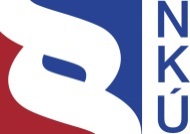 Kontrolní závěr z kontrolní akce16/28Peněžní prostředky vynakládané vybranými nemocnicemi na úhradu nákladů z činnostiKontrolní akce byla zařazena do plánu kontrolní činnosti Nejvyššího kontrolního úřadu (dále také „NKÚ“) na rok 2016 pod číslem 16/28. Kontrolní akci řídil a kontrolní závěr vypracoval člen NKÚ JUDr. Ing. Jiří Kalivoda.Cílem kontroly bylo prověřit účelnost a hospodárnost peněžních prostředků vynakládaných vybranými nemocnicemi na úhradu vybraných nákladů z činnosti.Kontrola byla prováděna u kontrolovaných osob v době od října 2016 do června 2017. Kontrolovaným obdobím byly roky 2014 až 2016, v případě věcných souvislostí i období předchozí a období následující.Kontrolované osoby: Ministerstvo zdravotnictví (dále také „MZdr“),Nemocnice Na Homolce (dále také „NNH“),Fakultní nemocnice Ostrava (dále také „FNO“),Fakultní nemocnice Plzeň (dále také „FNP“).Námitky proti kontrolnímu protokolu podaly MZdr, NNH a FNP. Námitky byly vypořádány vedoucími skupin kontrolujících rozhodnutími o námitkách. Odvolání proti rozhodnutí o námitkách, které podalo MZdr, bylo vypořádáno usnesením Kolegia NKÚ.K o l e g i u m   N K Ú   na svém XV. jednání, které se konalo dne 23. října 2017,s c h v á l i l o   usnesením č. 10/XV/2017k o n t r o l n í   z á v ě r   v tomto znění:Obsah:Úvod do kontrolované problematiky	Skutečnosti zjištěné při kontrole	Činnost Ministerstva zdravotnictví – zřizovatele kontrolovaných nemocnic	1.1 Kontrola prováděná MZdr	1.2 Opatření přijatá MZdr na základě předchozí kontrolní akce NKÚ	Hospodaření kontrolovaných nemocnic	Výsledky hospodaření nemocnic	Náklady nemocnic	Náklady na spotřebu materiálu	Léčivé přípravky	Nákup léčivých přípravků	Srovnání cen identických nakupovaných léčivých přípravků	Likvidace léčivých přípravků	Zdravotnické prostředky	2.2.1.2.1 Nákup zdravotnických prostředků	2.2.1.2.2 Srovnání cen identických zdravotnických prostředků	2.2.1.3	Bonusy za nákup léčivých přípravků a zdravotnických prostředků	Náklady na opravy a udržování a náklady na ostatní služby	Náklady na stravování	Náklady na praní prádla	Náklady na právní a poradenské služby	Náklady na další služby	Výnosy nemocnic	Koncern Nemocnice Na Homolce	Ostatní zjištění	Shrnutí a vyhodnocení	Seznam zkratek 	Přílohy	Příloha č. 1: Vybrané kapacitní a výkonové ukazatele kontrolovaných nemocnic	Příloha č. 2: Léčivé přípravky ATC skupiny J	Příloha č. 3: Léčivé přípravky ATC skupiny L	Příloha č. 4: Zdravotnické prostředky (ZUM) – kardiovertery	Příloha č. 5: Zdravotnické prostředky (ZUM) – komponenty pro totální endoprotézy kolenního kloubu a kyčelního kloubu	Příloha č. 6: Zdravotnické prostředky (ZUM) – kardiostimulátory	Příloha č. 7: Zdravotnické prostředky (ZUM) – chlopně	Příloha č. 8: Zdravotnické prostředky (ZUM) – stenty	Příloha č. 9: Zdravotnické prostředky (ZUM) – katetry	Úvod do kontrolované problematikyMinisterstvo zdravotnictví bylo zřízeno kompetenčním zákonem. Je ústředním orgánem státní správy mj. pro zdravotní služby (dále také „ZS“), poskytovatele ZS v přímé řídící působnosti, pro využívání léčiv a prostředků zdravotnické techniky (dále také „ZT“) pro prevenci, diagnostiku a léčení lidí, zdravotní pojištění a zdravotnický informační systém. MZdr vystupuje vůči příspěvkovým organizacím jako zřizovatel se všemi právy a povinnostmi podle rozpočtových pravidel a zákona o majetku ČR. MZdr je zřizovatelem celkem 14 nemocnic, z toho osmi fakultních nemocnic.Kontrolované fakultní nemocnice a NNH (dále také „nemocnice“) byly zřízeny na základě zřizovacích listin vydaných rozhodnutím ministra zdravotnictví dne 25. 11. 1990. Jsou příspěvkovými organizacemi přímo řízenými MZdr. Jsou samostatnými právnickými osobami a podle zákona o účetnictví jsou účetními jednotkami. Právní postavení upravují zejména rozpočtová pravidla a zákon o majetku ČR. Nemocnice jsou veřejnými zadavateli podle zákona o veřejných zakázkách (dále také „ZVZ“), resp. dle zákona o zadávání veřejných zakázek (dále také „ZZVZ“). Nemocnice vystupují v právních vztazích vlastním jménem a nesou odpovědnost z nich vyplývající. Statutárním orgánem nemocnic je ředitel, kterého jmenuje a odvolává ministr zdravotnictví. V souladu s příslušnými právními předpisy hospodaří nemocnice s majetkem státu, který potřebují k výkonu stanoveného předmětu činnosti a který tvoří věci movité a nemovité, práva, pohledávky a závazky. Účel, pro který jsou nemocnice zřízeny, a tomu odpovídající předmět jejich hlavní činnosti stanovuje zřizovací listina. Bližší vymezení určuje jejich statut, který včetně změn a dodatků schvaluje zřizovatel. Nemocnice mohou vykonávat i jinou (hospodářskou) činnost.Nemocnice poskytují zdravotní péči zejména ve formě lůžkové a ambulantní péče a systematicky rozvíjejí ZS v souladu se současnými dostupnými poznatky lékařské vědy. Zákon o zdravotních službách stanoví podmínky (mj. věcné a technické vybavení a personální zajištění) pro udělení statutu centra vysoce specializované péče. Statut centra byl udělen ve vybraných oborech i kontrolovaným nemocnicím.Nemocnice Na Homolce poskytuje specializovanou a vysoce specializovanou péči zejména pro oblast hlavního města Prahy a Středočeského kraje. Fakultní nemocnice Ostrava poskytuje specializovanou a vysoce specializovanou zdravotní péči zejména pro Moravskoslezský kraj. Fakultní nemocnice Plzeň poskytuje specializovanou a vysoce specializovanou zdravotní péči pro Plzeňský kraj a zčásti i pro kraje Ústecký, Karlovarský a Jihočeský. Kontrola se zaměřila:u MZdr zejména na výkon práv a povinností zřizovatele vůči kontrolovaným nemocnicím;u nemocnic zejména na vynakládání peněžních prostředků na úhradu nákladů souvisejících s nákupem léčivých přípravků (dále také „léčiva“) a zdravotnických prostředků (dále také „ZPr“) a pořizováním vybraných služeb, přičemž byl prověřen postup nemocnic při výběru dodavatelů a provedena kontrola zadávání veřejných zakázek (dále také „VZ“). Posuzovány byly i postupy nemocnic při zajišťování vybraných služeb a dodávek, a to zejména z hlediska účelnosti a hospodárnosti. Dále bylo prověřováno využití vybrané ZT, smluvní vztahy se zdravotními pojišťovnami (dále také „ZP“) a nakládání s léčivy. Pozn.:	Právní předpisy uvedené v tomto kontrolním závěru jsou aplikovány ve znění účinném pro kontrolované období.Skutečnosti zjištěné při kontroleČinnost Ministerstva zdravotnictví – zřizovatele kontrolovaných nemocnicKontrolou u MZdr byl prověřen výkon práv a povinností zřizovatele nemocnic vyplývajících zejména z rozpočtových pravidel a zákona o majetku ČR. MZdr zabezpečuje zejména organizační, koordinační a metodickou působnost řízení ve vztahu ke kontrolovaným nemocnicím; koordinuje práci a realizuje úkoly v oblasti systému veřejného zdravotního pojištění a v oblasti lékové politiky, zejména cenové regulace; připravuje materiály zásadní povahy v oblasti poskytování a úhrad zdravotní péče hrazené z veřejného zdravotního pojištění a podílí se na vytváření koncepce systému a forem úhrad zdravotní péče.Kontrolou bylo prověřováno, zda MZdr při aktualizacích zřizovacích listin a statutů postupovalo v souladu s právními předpisy. V jednom případě bylo zjištěno, že MZdr ve zřizovací listině NNH neuvedlo v soupisu majetku informace o akciích vlastněných NNH v jí řízené dceřiné obchodní společnosti. Řízení přímo řízených organizací (dále také „PŘO“) probíhalo na základě povinností stanovených organizačním řádem MZdr a také na základě úkolů uložených náměstkem pro ekonomiku a PŘO, případně ministrem zdravotnictví nebo poradou vedení ministerstva. MZdr stanovilo přímo řízeným organizacím v termínu do 30. 10. 2014 povinnost zpracovat a předložit strategie jejich rozvoje, které však následně nevyhodnocovalo. MZdr vlastní strategii ani metodiku pro řízení PŘO nevypracovalo. V souladu s usneseními vlády MZdr pořizovalo od roku 2013 centralizovaným nákupem dodávky plynu a elektrické energie. MZdr jako centrální zadavatel zavedlo dynamický nákupní systém k nákupu počítačů a strojů na zpracování dat. Pokusilo se o centralizované zadávání VZ i u dalších dodávek a služeb, mj. v oblasti telekomunikací, zdravotnického materiálu a léčiv. Například během přípravy zadávací dokumentace VZ na nákup léčiv (antibakteriálních látek pro systémové použití) v roce 2015 identifikovalo MZdr řadu rizik, která mohla negativně ovlivnit průběh a výsledky zadávacího řízení. Analýzu k identifikovaným rizikům však MZdr na žádost NKÚ nepředložilo. Sdělilo, že problémem byla zejména různorodost technické specifikace požadavků nemocnic (odlišné požadavky na formu léčiv, velikost jejich balení, distribučních obalů apod., byť se jednalo o léčiva s totožnou účinnou látkou z jedné skupiny léčiv). Nalezení průřezové shody nad podobou technické specifikace by dle sdělení MZdr přineslo nutnost kompromisů, které by nemusely být zcela v souladu s požadavky lékařů některých nemocnic. Kvůli těmto identifikovaným rizikům MZdr realizaci této VZ zastavilo.MZdr poskytovalo neinvestiční dotace, jejichž výše se u jednotlivých nemocnic pohybovala od 12,8 do 36,2 mil. Kč ročně. Nejvýznamnější položkou byly neinvestiční dotace na výzkum, vývoj a inovace, které činily cca 70 % z celkového objemu dotací. Dále se u nemocnic jednalo např. o příspěvky na sociální lůžka, rezidenční místa, specializační vzdělávání, krizovou připravenost apod. Výnosy z titulu neinvestičních dotací nepřesáhly 0,7 % celkových ročních výnosů kontrolovaných nemocnic. 1.1 Kontrola prováděná MZdrMZdr provedlo u kontrolovaných nemocnic v letech 2014 až 2016 jednu veřejnosprávní kontrolu, která prověřila hospodaření NNH a odhalila závažné nedostatky. Kontrola poukázala zejména na neúčelné, nehospodárné a neefektivní vynakládání peněžních prostředků státu prostřednictvím dceřiných společností NNH. Ministr zdravotnictví na základě výsledků této kontroly vydal pokyn řediteli NNH ke zrušení dceřiných společností (více o koncernu NNH obsahuje část II.2.4 tohoto kontrolního závěru). NNH v souvislosti s odstraňováním nedostatků zasílala MZdr pravidelná měsíční hlášení, ve kterých uváděla opatření již učiněná v jednotlivých oblastech.MZdr dne 18. 12. 2014 předložilo kontrolnímu výboru Poslanecké sněmovny Parlamentu ČR zprávu z veřejnosprávní kontroly provedené v NNH včetně přehledu přijatých a připravovaných opatření k odstranění nedostatků. Jednalo se především o systémové změny v oblasti organizační struktury, personálního obsazení vedoucích pozic, zadávání VZ, akvizičního procesu dříve outsourcovaných činností, nákupu a používání služebních vozidel a interního auditu.1.2 Opatření přijatá MZdr na základě předchozí kontrolní akce NKÚ MZdr předložilo v roce 2013 na jednání vlády ČR své stanovisko ke kontrolnímu závěru NKÚ z kontrolní akce zaměřené na peněžní prostředky vynakládané vybranými fakultními nemocnicemi na úhradu nákladů z činnosti. K tomu vláda usnesením uložila ministru zdravotnictví realizovat opatření k odstranění nedostatků zjištěných u kontrolovaných nemocnic. Dále vláda ministru zdravotnictví uložila vyhodnotit všechny mechanismy ovlivňující tvorbu cen léčiv a zdravotnických prostředků a přijmout odpovídající opatření, zabývat se příčinami nedostatečného využívání postupů podle zákona o veřejných zakázkách, řešit způsob evidence při vyřazování a likvidaci zdravotnického odpadu s důrazem na sledování stavu a vývoje vyřazování léčivých přípravků a přijmout legislativní opatření v této oblasti.Následně v roce 2014 předložilo MZdr vládě materiál o realizaci a plnění konkrétních opatření k odstranění nedostatků jednotlivými kontrolovanými nemocnicemi. Informaci o realizaci konkrétních systémových opatření ze strany MZdr jakožto zřizovatele fakultních nemocnic tento materiál neobsahoval.Hospodaření kontrolovaných nemocnicKontrolovány byly vybrané náklady na spotřebu materiálu (zejména na léčiva a ZPr), opravy a udržování (zejména na revize, opravy a údržbu ZT) a ostatní služby (zejména na právní a poradenské služby, praní prádla a stravování). Značnou část z celkových nákladů tvořily osobní náklady, které nebyly podrobeny kontrole NKÚ. Kontrola zejména prověřila a posoudila, zda postup nemocnic při zajišťování vybraných dodávek a služeb byl účelný a hospodárný. Všechny kontrolované nemocnice sledují a vykazují kapacitní a výkonové ukazatele, a to zejména pro Národní zdravotnický informační systém (např. výkazy o ekonomice zdravotnických zařízení a výkazy o lůžkovém fondu zdravotnických zařízení) a pro Český statistický úřad (např. výkazy o úplných nákladech práce), a dále zpracovávají ekonomické přehledy a rozbory pro zřizovatele, tj. MZdr.Z vybraných údajů uvedených v příloze č. 1 tohoto kontrolního závěru např. vyplývá, že v kontrolovaném období:počet pacientů a ošetřovacích dnů byl vcelku neměnný;využití lůžek bylo stabilní a pohybovalo se od 76,4 % (FNO) do 80,7 % (NNH); průměrný přepočtený počet lékařů na průměrný přepočtený počet zaměstnanců činil u NNH 16,1 %, u FNO celkem 16,5 % a u FNP dosáhl 17,0 %; průměrná doba hospitalizace jednoho pacienta se pohybovala od 4,9 do 7,4 dne a průměrné náklady na hospitalizaci jednoho pacienta se pohybovaly od 34 tis. Kč do 101 tis. Kč (rozdílnost byla ovlivněna specializací nemocnic a z toho plynoucí skladby pacientů s rozdílným rozsahem poskytnuté zdravotní péče).2.1 Výsledky hospodaření nemocnicPřehled nákladů a výnosů nemocnic v kontrolovaném období obsahuje tabulka č. 1. Tabulka č. 1: Celkové náklady a výnosy nemocnic za období 2014–2016 	(v tis. Kč)Zdroj: 	výkazy zisku a ztráty nemocnic k 31. 12. 2014, k 31. 12. 2015 a k 31. 12. 2016; výroční zprávy za roky 2014 až 2016.Výsledky hospodaření kontrolovaných nemocnic po zdanění za účetní období let 2014 až 2016 jsou uvedeny v tabulce č. 2. Tabulka č. 2: 	Výsledek hospodaření nemocnic po zdanění za účetní období let 2014–2016 v členění na hlavní a jinou (hospodářskou) činnost	(v tis. Kč)Zdroj: 	účetní závěrky a výkazy zisku a ztráty nemocnic k 31. 12. 2014, k 31. 12. 2015 a k 31. 12. 2016; výroční zprávy za roky 2014 až 2016.Pozn.: 	Podíl na ztrátě za roky 2015 a 2016 způsobila zejména skutečnost, že NNH musela uhradit prostředky za porušení rozpočtové kázně z předchozích let.Žádná z kontrolovaných nemocnic nevykázala v letech 2014 až 2016 záporný výsledek hospodaření. Vedle hlavní činnosti vykonávaly nemocnice i jinou (hospodářskou) činnost. V letech 2015 a 2016 byl výsledek hospodaření z hlavní činnosti u NNH záporný a celkový kladný výsledek hospodaření byl dosažen po zahrnutí výsledků z jiné (hospodářské) činnosti. FNP nevykázala náklady a výnosy za provozování denního stacionáře pro seniory v roce 2015 a 2016 jako jinou (hospodářskou) činnost. Účetnictví FNP tak nebylo v této oblasti ve smyslu zákona o účetnictví správné.Náklady nemocnicV kontrolovaném období se náklady podle velikosti příslušné nemocnice pohybovaly ročně v rozpětí od 3 047 mil. Kč až do 5 945 mil. Kč. Tabulka č. 3: Celkové náklady, kontrolované náklady za roky 2014–2016Zdroj: 	hlavní knihy a výkazy zisku a ztráty nemocnic k 31. 12. 2014, k 31. 12. 2015 a k 31. 12. 2016; výroční zprávy za roky 2014 až 2016.* 	FNO vedla právní služby na nákladovém účtu 549. Ostatní nemocnice na účtu 518. Právní a poradenské služby jsou u FNO součtem nákladů na účtech 518 a 549.U všech nemocnic činila ve sledovaném období z hlediska podílu kontrolovaných nákladových položek největší část spotřeba materiálu (cca 34 % až 38 % celkových nákladů). Druhou největší část tvořily mzdové náklady (cca 29 % až 33 % celkových nákladů) – tyto náklady nebyly podrobeny kontrole NKÚ. Náklady na ostatní služby pak byly ve výši cca 3 % až 6 % celkových nákladů a na opravy a udržování ve výši cca 1 % až 3 % celkových nákladů.2.2.1 Náklady na spotřebu materiáluNáklady nemocnic na účtu Spotřeba materiálu se v letech 2014 až 2016 pohybovaly ročně od 1 153 mil. Kč do 2 253 mil. Kč. Z toho náklady na léčiva a ZPr tvořily v kontrolovaném období 31 % až 36 % celkových nákladů nemocnic. Náklady na léčiva u tří kontrolovaných nemocnic dosáhly v letech 2014 až 2016 celkové výše 7 118 mil. Kč. Průměrné roční náklady na léčiva dosáhly u NNH částky 234 mil. Kč, u FNO částky 820 mil. Kč a FNP částky 1 318 mil. Kč. Meziroční navýšení nákladů na léčiva o více než 100 mil. Kč vykázaly FNO a FNP; nárůst ovlivnil zejména rostoucí počet „nákladných“ pacientů, ale i vyšší ceny nových, vysoce inovativních léčiv. Největší část nákladů na léčiva (celkem 4 248 mil. Kč, tj. cca 60 %) tvořily náklady na centrové léky poskytované ve specializovaných centrech. Náklady na ZPr u nemocnic dosáhly v letech 2014 až 2016 celkové výše 6 436 mil. Kč. Průměrné roční náklady na ZPr dosáhly u NNH částky 875 mil. Kč, u FNO částky 585 mil. Kč a u FNP částky 686 mil. Kč. Tabulka č. 4: Náklady nemocnic na léčivé přípravky a zdravotnické prostředky v letech 2014–2016Zdroj: 	hlavní knihy nemocnic k 31. 12. 2014, k 31. 12. 2015 a k 31. 12. 2016; účetní závěrky k 31. 12. 2014, 2015 a 2016.Rozdílná výše nákladů za léčiva a ZPr mezi fakultními nemocnicemi a NNH vyplývá z odlišného zaměření specializované a vysoce specializované péče jednotlivých nemocnic. Fakultní nemocnice mají zejména pracoviště specializovaných center s vysokými náklady na léčivé přípravky, kdežto vysoce specializované činnosti NNH jsou zaměřeny zejména na oblast neurologicko-neurochirurgickou a oblast kardiovaskulárních onemocnění, tj. oblasti se zvýšenými náklady na implantabilní ZPr (kardiostimulátory, kardiovertery, stenty, chlopně apod.).MZdr cenovým předpisem reguluje ceny léčiv a ZPr, tj. stanovuje výši obchodní přirážky.Léčivé přípravkyStátní ústav pro kontrolu léčiv (dále také „SÚKL“) rozhoduje o maximálních cenách léčivých přípravků a zveřejňuje seznam cen a úhrad léčivých přípravků a potravin pro zvláštní lékařské účely. 2.2.1.1.1 Nákup léčivých přípravkůNákup léčiv zajišťovaly lékárny kontrolovaných nemocnic. Tabulka č. 5 uvádí objemy nákupů léčiv v letech 2014 až 2016 realizovaných jak na základě výsledků zadávacího řízení (dále také „ZŘ“) podle ZVZ, případně formou veřejných zakázek malého rozsahu (dále také „VZMR“), tak bez provedení ZŘ. Tabulka č. 5: Nákupy léčiv na základě výsledků ZŘ a bez provedení ZŘ v letech 2014–2016 	(v tis. Kč)Zdroj: písemné informace předané kontrolovanými nemocnicemi.Pozn.: NNH nesledovala hodnoty nákupů realizovaných na základě výsledků ZŘ podle ZVZ ani formou VZMR.Kontrolou nákupu vybraných léčiv byly zjištěny např. tyto skutečnosti:NNH v roce 2016 nakupovala léčiva od 63 dodavatelů. Písemnou smlouvu měla uzavřenou jen se 14 dodavateli. Od většiny dodavatelů nakupovala bez smluvního vztahu jen na základě objednávek a od roku 2016 dále také prostřednictvím elektronických aukcí formou VZMR. Nemocnice ve svém sdělení mj. uvedla, že „nákup léčiv do 1. 8. 2015 probíhal na základě nesystematicky vypisovaného minimálního množství výběrových řízení“. NNH dále sdělila, že její software do dubna 2016 neumožňoval sledovat hodnoty nákupů realizovaných na základě výsledků ZŘ podle ZVZ ani hodnoty nákupů realizovaných formou VZMR.FNO v roce 2016 nakupovala léčiva od 166 dodavatelů. Písemnou smlouvu měla uzavřenou jen s 46 dodavateli. Od většiny dodavatelů nakupovala bez smluvního vztahu jen na základě objednávek. V roce 2014 nemocnice nakoupila necelých 46 % z celkové hodnoty dodávek léčiv na základě výsledků ZŘ podle ZVZ a v roce 2016 to bylo necelých 24 %; nákupy léčiv do 2 mil. Kč nemocnice realizovala jen na základě objednávek.Finanční objem dodávek léčiv od dodavatelů, kteří nebyli v letech 2014 až 2016 vybráni na základě výsledků ZŘ podle ZVZ či s dodržením zásad VZMR, dosáhl ve FNO téměř 2 250 mil. Kč. V rámci této částky FNO:nakoupila léčiva s předpokládanou hodnotou dodávky do 2 mil. Kč celkem za 1 035 mil. Kč formou VZMR, ale z předložených dokladů nebylo možné ověřit, zda při tom postupovala v souladu se zásadami pro zadávání těchto zakázek, zejména se zásadou zákazu diskriminace;nakoupila léčiva s předpokládanou hodnotou dodávky nad 2 mil. Kč za 1 215 mil. Kč bez provedeného ZŘ. Jednalo se o nákupy léčiv formou: DTP kanálů a přímo od výrobců, kteří byli distributory a kteří byli vázáni patentovou ochranou léčiv; FNO nakoupila formou DTP kanálů léčiva za cca 1 039 mil. Kč; mimořádného dovozu neregistrovaných léčiv; od omezeného počtu možných oprávněných distributorů za více než 24 mil. Kč;objednávek, kdy někteří dodavatelé, přestože se odmítli účastnit VZ, písemně garantovali nemocnici trvalé a plynulé zajištění dodávek, avšak bez smluvního vztahu. Jednalo se např. o dodávky tzv. vitálních léčiv. Celkový objem činil cca 151 mil. Kč.FNP v roce 2016 nakupovala léčiva od více než 200 dodavatelů. Písemnou smlouvu měla uzavřenou jen s 34 dodavateli. Od většiny dodavatelů nakupovala bez smluvního vztahu jen na základě objednávek.V roce 2014 FNP nakoupila necelých 29 % z celkové hodnoty dodávek léčiv na základě výsledků ZŘ podle ZVZ nebo formou VZMR a v roce 2016 pak více než 53 %. FNP v kontrolovaném období uskutečnila dvě výzvy ve formě hromadného zadání jako soubory VZMR na dodávky 335 léčiv v celkové hodnotě 90 mil. Kč.Finanční objem dodávek léčiv od dodavatelů, kteří nebyli v letech 2014 až 2016 vybráni na základě výsledků ZŘ podle ZVZ či s dodržením zásad VZMR, dosáhl 3 013 mil. Kč (z toho dodávky přes DTP kanály a přímo od výrobců činily 1 635 mil. Kč včetně mimořádného dovozu neregistrovaných léčiv za 23 mil. Kč a dodávky léčiv s ročním objemem do 500 tis. Kč dosáhly téměř 1 378 mil. Kč). Ze zjištění NKÚ vyplývá, že:nemocnice jako veřejný zadavatel při nákupech léčiv v mnoha případech nepostupovaly podle ZVZ, resp. ZZVZ; ve většině případů nemocnice nakupovaly od dodavatelů léčiva bez uzavřené rámcové nebo jiné písemné smlouvy; kontrolou tak většinou nebylo možné ověřit, zda výše pořizovacích cen odpovídala cenám sjednaným.2.2.1.1.2 Srovnání cen identických nakupovaných léčivých přípravkůKontrolovány byly nákupy objemově významných druhů léčivých přípravků, které byly hrazeny ze zdravotního pojištění a byly shodně identifikovány kódem SÚKL. Porovnávaný kontrolní vzorek 44 shodných léčiv byl vybrán ve skupinách léčiv ATC skupiny „J“ (20 druhů léčiv) a ATC skupiny „L“ (24 druhů léčiv). Z výsledku porovnání vyplývá, že nemocnice nakupovaly shodná léčiva od různých, ale i od stejných dodavatelů za rozdílné ceny. Srovnání pořizovacích cen identických léčiv, resp. přehled rozdílů mezi nejnižšími a nejvyššími pořizovacími cenami kontrolovaného vzorku léčiv ATC skupin „J“ a „L“ včetně procentního rozdílu, uvádějí přílohy č. 2 a 3 tohoto kontrolního závěru.Kontrolou zaměřenou na vybraná léčiva ATC skupiny „J“ byly zjištěny cenové rozdíly u 17 identických kódů (viz příloha č. 2), a to:do 5 % u šesti kódů;do 30 % u sedmi kódů, z toho nejvyšší cenový rozdíl činil 1 951 Kč;do 50 % u dvou kódů, z toho nejvyšší cenový rozdíl činil 1 334 Kč;do 100 % u šesti kódů, z toho nejvyšší cenový rozdíl činil 2 825 Kč;více než 100 % u šesti kódů.Nejvyšší cenový rozdíl byl zjištěn u kódu 141836 a činil desetinásobek (rozdíl mezi nejvyšší pořizovací cenou 820 Kč/balení a nejnižší pořizovací cenou ve výši 82 Kč/balení). Dále např. u kódu 113453 byl rozdíl téměř trojnásobný (rozdíl mezi nejvyšší pořizovací cenou 2 125 Kč/balení a nejnižší pořizovací cenou ve výši 770 Kč/balení). V obou případech se jednalo o stejného dodavatele do všech tří kontrolovaných nemocnic.Kontrolou zaměřenou na vybraná léčiva ATC skupiny „L“ byly zjištěny cenové rozdíly u 21 identických kódů (viz příloha č. 3), a to:do 5 % u 18 kódů;do 30 % u 14 kódů, z toho nejvyšší cenový rozdíl činil 9 157 Kč;do 50 % u jednoho kódu, nejvyšší cenový rozdíl činil 2 537 Kč;do 100 % u tří kódů, z toho nejvyšší cenový rozdíl činil 15 333 Kč (rozdíl mezi nejvyšší pořizovací cenou 30 953 Kč/balení a nejnižší pořizovací cenou ve výši 15 620 Kč/balení).Od stejného dodavatele do více nemocnic činil cenový rozdíl až 17 % celkem u tří kódů.Ze zjištění NKÚ vyplývá, že mezi kontrolovanými nemocnicemi byly v pořizovacích cenách vybraného vzorku léčiv v mnoha případech cenové rozdíly. Nemocnice nakupovaly shodná léčiva za rozdílné ceny i od stejných dodavatelů. Ze zjištěných rozdílů v pořizovacích cenách léčiv vyplývá, že existuje prostor pro snižování nákladů nemocnic.Rozdílnost cen vybraných léčiv dodávaných nemocnicím však lze v některých případech akceptovat vzhledem k rozdílným podmínkám jednotlivých nákupů, tj. k jejich odebranému množství, požadavkům na termíny dodání, době expirace, příp. k jejich nedostatku na trhu zejména vlivem reexportu. Na ceny léčiv měla vliv i sjednaná výše finančních bonusů. Kontrolou bylo dále zjištěno, že nemocnice nezohlednily vůči ZP případy, kdy pořizovací cena zvlášť účtovaných léčiv (dále také „ZULP“) byla nižší než cena MAX dle seznamu cen a úhrad léčivých přípravků a potravin pro zvláštní lékařské účely. V těchto případech nemocnice měly ZP vykázat cenu, jak ji stanovily smlouvy se ZP a metodika VZP ČR, tj. cenu, za kterou ZULP pořídily. Např.:NNH zdravotním pojišťovnám vykazovala některé ZULP v cenách MAX, a nikoli v pořizovacích cenách; FNO zdravotním pojišťovnám vykazovala ZULP v cenách MAX, a nikoliv v pořizovacích cenách.Celkový objem ZULP vykázaných zdravotním pojišťovnám nesprávně nebylo možné kontrolou NKÚ ověřit. 2.2.1.1.3 Likvidace léčivých přípravkůKontrola NKÚ prověřila, zda kontrolované nemocnice prováděly likvidaci léčiv prostřednictvím osob k tomu oprávněných a zda realizovaly taková opatření, aby minimalizovaly množství likvidovaných léčiv, zejména z důvodu jejich expirace. Bylo zjištěno, že likvidaci léčiv nemocnice zajišťovaly dodavatelsky na základě smluv uzavřených na likvidaci veškerého odpadu jako celku a že likvidaci léčiv prováděly společnosti, které k tomu měly patřičné oprávnění. Bylo zjištěno, že FNO nesledovala, jak velký objem léčiv ve finančním vyjádření byl na pracovištích z různých důvodů likvidován. Nemocnice tak nemohla přijímat opatření pro minimalizaci likvidovaných léčiv, a tudíž nepostupovala nejhospodárnějším způsobem.Zdravotnické prostředkyPři nákupu zdravotnických prostředků využívaly nemocnice údaje z Úhradového katalogu zdravotnických prostředků VZP (dále také „číselník VZP“). Dle části M platné Metodiky k Úhradovému katalogu VZP – ZP byl zvlášť účtovaný materiál (dále také „ZUM“) systemizován do 34 skupin. Nákup ZPr komplikovala nejednotnost v klasifikaci ZPr, to znamená, že chybělo třídění ZPr do skupin dle předem definovaných kritérií (tzv. kategorizace), která by měla mj. sledovat vývoj cen a reagovat na změny trhu a měla by vést ke změně dosud existujícího systému finančních bonusů. V kontrolovaném období cenu při zařazení nových ZPr nebo změnu cen již zařazených ZPr stanovovala VZP ČR v číselníku VZP na základě žádostí jednotlivých dodavatelů. Od roku 2017 je uplatňována také nová metodika kategorizace a oceňování ZT a ZPr, kterou vydal Ústav zdravotnických informací a statistiky ČR.2.2.1.2.1 Nákup zdravotnických prostředkůZe ZPr byly kontrolovány nákupy kardioverterů, komponent pro náhrady kolenního a kyčelního kloubu (dále také „komponenty pro TEP“), kardiostimulátorů, chlopní, stentů a katetrů. Významná část nákupů těchto ZPr probíhala přes tzv. konsignační sklady, kdy nemocnice dodavatelům hradily ZPr až po jejich použití. Bylo zjištěno, že: NNH v roce 2016 u nově uzavřených 14 smluv v pěti případech s dodavateli nesjednala nájemné;FNP nájemné za konsignační sklady neměla s dodavateli sjednáno vůbec.Postup nemocnic v uvedených případech považuje NKÚ za nehospodárný.Tabulka č. 6 uvádí objemy nákupů ZPr v letech 2014 až 2016 realizovaných jak na základě výsledků ZŘ podle ZVZ, případně formou VZMR, tak bez provedení ZŘ.Tabulka č. 6: 	Nákupy zdravotnických prostředků na základě výsledků ZŘ a bez provedení ZŘ v letech 2014–2016	(v tis. Kč)Zdroj: 	sdělení kontrolovaných nemocnic.* 	nákupy na základě „in-house“ výjimky pro dceřinou společnost NNH; rok 2014 z částky 857 525 tis. Kč částka 826 177 tis. Kč; rok 2015 z částky 872 642 tis. Kč částka 845 154 tis. Kč; rok 2016 z částky 883 997 tis. Kč částka 862 240 tis. Kč.Kontrolou nákupů vybraných ZPr byly zjištěny tyto skutečnosti:NNH nakoupila v letech 2014 až 2016 převážně od své dceřiné společnosti rozhodující část dodávek ZPr celkem za cca 2 614 mil. Kč (tj. 99 %) na základě tzv. in-house výjimky. Plnění dodavatelů vybraných na základě výsledků ZŘ dosáhlo v roce 2016 cca 10 mil. Kč, tj. cca 1 %. Skutečný tok dodávek ZPr od nájemců konsignačních skladů přes dceřinou společnost NNH nebylo možné ověřit, neboť se na tuto obchodní společnost nevztahovala působnost NKÚ.FNO nakoupila v letech 2014 až 2016 ZPr na základě výsledků ZŘ celkem za cca 961 mil. Kč, tj. 85 % z celkového objemu pořízených ZPr. Plnění od dodavatelů vybraných bez provedeného ZŘ činilo cca 166 mil. Kč, z toho cca 42 mil. Kč byly nákupy na základě smluv do 300 tis. Kč. FNO v jednom případě nesprávně stanovila předpokládanou hodnotu VZ. V důsledku toho nakoupila ZPr na základě 13 VZMR (každá v hodnotě 300 tis. Kč bez DPH), přestože se jednalo o stejný, resp. obdobný předmět plnění a nákup provedla v rozmezí jednoho týdne. FNO nepostupovala v souladu se ZZVZ, neboť celková smluvní cena těchto VZMR činila cca 4 mil. Kč bez DPH, zakázka tedy měla být zadána v některém z druhů ZŘ dle ZZVZ. FNP nakoupila v letech 2014 až 2016 ZPr na základě výsledků ZŘ celkem za cca 369 mil. Kč, tj. 23 % z celkového objemu pořízených ZPr. Plnění od dodavatelů vybraných bez provedeného ZŘ činilo cca 1 243 mil. Kč, tj. 77 %.Ze zjištění NKÚ vyplývá, že nemocnice jakožto veřejný zadavatel při nákupech ZPr v mnoha případech nepostupovaly podle ZVZ, resp. ZZVZ. 2.2.1.2.2 Srovnání cen identických zdravotnických prostředkůKontrolovány byly nákupy objemově významných druhů ZPr (ZUM), které byly hrazeny ze zdravotního pojištění a byly shodně identifikovány kódem dle platného číselníku VZP. Porovnávaný kontrolní vzorek 132 shodných ZPr byl vybrán z pěti skupin ZUM a zahrnoval kardiovertery (41 druhů), komponenty pro TEP (47 druhů), kardiostimulátory (21 druhů), chlopně (9 druhů), stenty (12 druhů) a katetry (2 druhy). Kontrolou byly zjištěny tyto skutečnosti:V 37 případech stejný dodavatel dodával shodný ZUM do více nemocnic za rozdílné ceny. Např. ZUM s kódem 54412 byl v roce 2014 dodán jedné nemocnici za cenu o 43 018 Kč vyšší, než jaká byla cena pro nemocnici druhou. V roce 2015 cenový rozdíl dodávek od stejného dodavatele ZUM s kódem 94086 činil až 13 488 Kč a v roce 2016 u ZUM s kódem 15800 až 12 796 Kč.U vybraných kardioverterů byly zjištěny cenové rozdíly u 29 identických kódů (viz příloha č. 4), a to:do 5 % u dvou kódů;do 30 % u 29 kódů, z toho nejvyšší cenový rozdíl činil 75 900 Kč;do 50 % u deseti kódů, z toho nejvyšší cenový rozdíl činil 93 150 Kč, a to celkem u čtyř kódů (tento rozdíl byl mezi nejvyšší pořizovací cenou 345 000 Kč/ks a nejnižší pořizovací cenou ve výši 251 850 Kč/ks). U vybraných komponent pro TEP byly zjištěny cenové rozdíly u 38 identických kódů (viz příloha č. 5), a to:do 5 % u tří kódů;do 30 % u 15 kódů, z toho nejvyšší cenový rozdíl činil 6 538 Kč;do 50 % u sedmi kódů, z toho nejvyšší cenový rozdíl činil 9 775 Kč;do 100 % u šesti kódů, z toho nejvyšší cenový rozdíl činil 5 881 Kč;více než 100 % u 12 kódů, z toho nejvyšší cenový rozdíl činil 19 846 Kč (tento rozdíl byl mezi nejvyšší pořizovací cenou 29 820 Kč/ks a nejnižší pořizovací cenou ve výši 9 974 Kč/ks). Více než pětinásobný procentní rozdíl byl zjištěn u kódu 105347 (jednalo se o rozdíl mezi nejvyšší pořizovací cenou 11 716 Kč/ks a nejnižší pořizovací cenou ve výši 2 266 Kč/ks). U vybraných kardiostimulátorů byly zjištěny cenové rozdíly u 17 identických kódů (viz příloha č. 6), a to:do 5 % u čtyř kódů;do 30 % u 14 kódů, z toho nejvyšší cenový rozdíl činil 13 000 Kč;do 100 % u jednoho kódu, nejvyšší cenový rozdíl činil 42 451 Kč (tento rozdíl byl mezi nejvyšší pořizovací cenou 99 500 Kč/ks a nejnižší pořizovací cenou ve výši 57 049 Kč/ks).  U vybraných chlopní byly zjištěny cenové rozdíly u devíti identických kódů; identické chlopně nakoupily nemocnice v cenových rozdílech až 81 %, v korunovém vyjádření byly rozdíly až do výše 37 tis. Kč (viz příloha č. 7). U vybraných stentů byly zjištěny cenové rozdíly u devíti identických kódů; identické stenty nakoupily dvě nemocnice od stejného dodavatele v cenových rozdílech až 361 %, v korunovém vyjádření byly rozdíly až do výše 43 tis. Kč (viz příloha č. 8).U dvou vybraných katetrů byly zjištěny cenové rozdíly až do výše 13 tis. Kč, kdy je nemocnice nakoupily od stejného dodavatele (viz příloha č. 9).Ze zjištění NKÚ vyplývá, že mezi kontrolovanými nemocnicemi byly v pořizovacích cenách vybraného vzorku ZPr zjištěny v mnoha případech cenové rozdíly. Nemocnice nakupovaly shodné ZPr za rozdílné ceny i od stejných dodavatelů. Ze zjištěných rozdílů v pořizovacích cenách ZPr vyplývá, že existuje prostor pro snižování nákladů nemocnic.Rozdílnost pořizovacích cen vybraných ZPr dodávaných nemocnicím však lze v některých případech akceptovat vzhledem k rozdílným podmínkám jednotlivých nákupů, tj. zejména k jejich odebranému množství a požadavkům na termíny dodání, ale i vzhledem k nejednotnosti v kategorizaci a oceňování ZPr a změnám cen i maximálních úhrad ZP. Vliv na pořizovací cenu ZPr měla i sjednaná výše bonusů.Kontrolou bylo dále zjištěno, že nemocnice nezohlednily vůči ZP případy, kdy pořizovací cena ZUM byla nižší než cena MAX dle číselníku VZP. V těchto případech měly nemocnice ZP vykázat cenu, jak ji stanovily smlouvy se ZP a metodika VZP ČR, tj. cenu, za kterou ZUM pořídily. FNO a FNP zdravotním pojišťovnám vykazovaly ZUM v cenách MAX, a nikoli v pořizovacích cenách. Celkový objem nesprávně vykázaných prostředků ZP nebylo možné kontrolou NKÚ ověřit. 2.2.1.3 	Bonusy za nákup léčivých přípravků a zdravotnických prostředkůBonus je cenové zvýhodnění, které poskytuje dodavatel zpravidla při odběru většího množství zboží. Výše bonusů byla výsledkem obchodních vyjednávání s dodavateli. Bonusy byly poskytovány po splnění dohodnutého objemu. Bonusy u všech tří nemocnic kladně ovlivnily výsledek hospodaření. Obdržené částky bonusů nemocnice nezohledňovaly zdravotním pojišťovnám ve vyúčtování poskytnuté zdravotní péče.Tabulka č. 7: Výše bonusů kontrolovaných nemocnic v letech 2014–2016	(v tis. Kč)Zdroj: informace jednotlivých nemocnic.O obdržených bonusech nemocnice účtovaly na vybraných účtech nákladů (storno nákladů, finanční dobropis nebo opravný daňový doklad), resp. výnosů (ZPr v případě NNH), kumulativně. Pořizovací ceny léčiv a ZPr po zohlednění bonusů tak nebyly z finančního účetnictví kontrolovaných nemocnic zjistitelné. Kontrolou nebylo možné ověřit, k jakému konkrétnímu účelu byly dále finanční prostředky z bonusů použity, jelikož nemocnice jejich použití dále nesledovaly odděleně. Dále bylo zjištěno, že:NNH sjednala s dodavateli finanční bonusy převážně na základě písemných smluv, avšak v některých případech pouze ústně; bonusy za léčiva a ZPr poskytnuté v letech 2014 až 2016 dosáhly částky 127 mil. Kč; FNO sjednala s dodavateli finanční bonusy převážně na základě písemných smluv; bonusy za léčiva a ZPr poskytnuté v letech 2014 až 2016 dosáhly částky 491 mil. Kč;FNP byly kromě smluvně sjednaných případů bonusy poskytovány také na základě zápisů z jednání nebo jednorázových nabídek; bonusy za léčiva a ZPr poskytnuté v letech 2014 až 2016 dosáhly částky 177 mil. Kč.Problematika bonusů byla zmíněna již v kontrolním závěru NKÚ z roku 2013.2.2.2 Náklady na opravy a udržování a náklady na ostatní službyZ nákladů na opravy a udržování (viz tabulka č. 3), které se u nemocnic pohybovaly od cca 19 mil. Kč do cca 173 mil. Kč za rok, byly ke kontrole vybrány náklady na opravy, udržování a revize ZT. Tyto pracovní výkony nemocnice v kontrolovaném období zajišťovaly dodavatelsky, popř. kombinací dodavatelského způsobu a vlastními zaměstnanci. Jedna nemocnice tyto náklady účtovala na účtu Opravy a udržování a dvě kromě tohoto účtu i na účtu Ostatní služby (viz tabulka č. 8). V této oblasti nebyly zjištěny závažné nedostatky. V části II.2.5 tohoto kontrolního závěru upozorňuje NKÚ na novou právní úpravu oblasti ZT s možným dopadem v podobě zvýšených nákladů nemocnic.Z nákladů, které byly zaúčtovány na účtu Ostatní služby a které se u nemocnic pohybovaly ve výši od cca 114 mil. Kč do cca 216 mil. Kč, byly ke kontrole vybrány zejména náklady na praní prádla, stravování, právní a poradenské služby (viz tabulka č. 8). Tabulka č. 8: 	Náklady na ostatní služby (stravování, praní prádla, právní a poradenské služby) a náklady na opravy, udržování a revize ZT v letech 2014–2016Zdroj: 	hlavní knihy jednotlivých nemocnic k 31. 12. 2014, k 31. 12. 2015 a k 31. 12. 2016, výroční zprávy za roky 2014 až 2016.1) 	FNO a NNH si zajišťovaly stravování vlastními zaměstnanci. FNP kombinací služeb dodavatelů a vlastních zaměstnanců. U FNP uvedeny pouze náklady na stravování zajištěné dodavatelským způsobem.2) 	FNP si zajišťovala praní prádla vlastními zaměstnanci.3) 	FNO vedla právní služby na nákladovém účtu 549. Ostatní nemocnice na účtu 518. Služby jsou tedy u FNO součtem účtu 518 a 549.07000 – Právní služby.4) 	NNH vedla náklady na údržbu a bezpečnostně technické kontroly ZT na účtu 511 a servis ZT na účtu 518. Jedná se tedy o součet těchto dvou účtů. FNO vedla náklady na opravy a udržování ZT na účtu 511 a náklady na revize ZT na účtu 518. Jedná se tedy o součet těchto dvou účtů. FNP náklady na tyto služby vedla na účtu 511.2.2.2.1 Náklady na stravováníStravování zajišťovaly NNH a FNO vlastními zaměstnanci a FNP kombinací dodavatelského způsobu a vlastními zaměstnanci. Nákup potravin realizovaly nemocnice mj. formou elektronických aukcí. Náklady na stravování v přepočtu na jednoho pacienta a ošetřovací den jsou uvedeny v následující tabulce č. 9.Tabulka č. 9: Náklady na stravování za jednoho pacienta a ošetřovací den v letech 2014–2016 	(v Kč)Zdroj: 	zpracováno NKÚ z dokladů kontrolovaných nemocnic.Pozn.: 	V případě zajišťování stravy vlastními zaměstnanci je započítána pouze DPH na potraviny. Jedná se o hlavní činnost nemocnice, která je od DPH osvobozena.V průměru se náklady na stravování jednoho pacienta za jeden ošetřovací den ve vlastní režii pohybovaly u NNH ve výši cca 156 Kč, u FNO ve výši cca 138 Kč a u FNP ve výši cca 150 Kč. Náklady FNP na stravování jednoho pacienta za jeden ošetřovací den formou dodavatelské služby byly ve výši cca 169 Kč, tj. o cca 19 Kč vyšší než ve vlastní režii.Nemocnice v některých případech akceptovaly a uhradily za některé položky potravin vyšší částky oproti maximálně přípustné nabídnuté ceně. Tento postup považuje NKÚ za nehospodárný.2.2.2.2 Náklady na praní prádlaPraní prádla prováděly NNH a FNO dodavatelsky a FNP vlastními zaměstnanci. Bylo zjištěno, že:FNO nepostupovala nejhospodárnějším způsobem tím, že převedla část prádla, které měla ve svém majetku, do majetku dodavatele služby, aniž by za tento převod požadovala úhradu;FNP nevykazovala praní prádla pro externí odběratele jako jinou (hospodářskou) činnost, jak předpokládají rozpočtová pravidla.U NNH došlo v průběhu kontrolovaného období ke snížení nákladů na praní prádla v souvislosti se změnami smlouvy, a to v porovnání let 2014 a 2016 o cca 7 %. U FNP byly náklady na praní prádla v roce 2016 oproti roku 2014 nižší o cca 12 %, a to z důvodu nižších nákladů na energie. Ve FNO náklady na praní prádla v roce 2016 oproti roku 2014 sice vzrostly o cca 0,3 %, ovšem při vyšším objemu praného prádla o cca 0,6 %.2.2.2.3 Náklady na právní a poradenské službyPrávní služby zabezpečovaly všechny nemocnice kombinací dodavatelského způsobu a vlastními zaměstnanci a poradenské služby zajišťovaly nemocnice dodavatelsky. Hodinové sazby bez DPH se v případě právních služeb pohybovaly u NNH od 1 800 Kč do 3 000 Kč, v případě FNO od 1 500 Kč do 3 000 Kč a u FNP v rozmezí od 1 000 Kč do 2 000 Kč. Bylo zjištěno, že:NNH nepostupovala v souladu se ZVZ, neboť nedodržela zásadu transparentnosti a nediskriminace při zadávání VZMR na právní služby. NNH zvolila formu přímého zadání konkrétním subjektům; u všech nemocnic byly zjištěny případy, kdy nemocnice uhradily faktury, které neobsahovaly informaci o poskytnutém věcném plnění. Nebylo tak možné ověřit, zda nemocnice plnily určené úkoly nejhospodárnějším způsobem.2.2.2.4 Náklady na další službyKontrolou bylo zjištěno, že NNH a FNO nepostupovaly v souladu s rozpočtovými pravidly, neboť neplnily určené úkoly nejhospodárnějším způsobem:NNH v roce 2014 poskytla najaté motorové vozidlo bezplatně pro soukromé účely dvěma osobám, které nebyly jejími zaměstnanci, a zavázala se uhradit veškeré náklady a škody spojené s provozem a údržbou vozidla. Neoprávněně tak použila peněžní prostředky ve výši cca 138 tis. Kč, čímž porušila rozpočtovou kázeň. FNO v letech 2014 až 2016 vynakládala peněžní prostředky za nájem vozidel, která následně úplatně poskytla svým zaměstnancům i pro soukromé účely. Výše úhrad od zaměstnanců však v některých případech neodpovídaly skutečnému množství kilometrů ujetých pro soukromé účely. FNO za toto období nenárokovala od svých zaměstnanců částku v celkové výši cca 203 tis. Kč.Dále bylo zjištěno, že FNO novou servisní smlouvou navýšila částky úhrad za služby spojené s informačním systémem, aniž by se skutečně rozšířil rozsah poskytovaných služeb. Původní servisní smlouva byla v oblasti poskytování aplikační podpory pro FNO výhodnější. NKÚ vyhodnotil postup FNO jako nehospodárný.2.3 Výnosy nemocnicHospodaření nemocnic ovlivňovaly zejména výnosy z prodeje služeb, které dosahovaly v kontrolovaném období v průměru 89 % z výnosů celkových, a dále pak výnosy z prodaného zboží. V letech 2014 až 2016 byly hlavním zdrojem příjmů nemocnic úhrady zdravotních pojišťoven za ZS. V rámci výnosů nemocnic se kontrola zaměřila rovněž na výnosy z regulačních poplatků (dále také „RP“). Jejich přehled včetně meziročních změn je uveden v tabulce č. 10. Tabulka č. 10: Regulační poplatky vybrané v letech 2014–2016 	(v tis. Kč)Zdroj: hlavní knihy a obratové předvahy jednotlivých nemocnic k 31. 12. 2014, k 31. 12. 2015 a k 31. 12. 2016.V roce 2015 se nemocnicím snížil příjem z RP celkem o 62,6 mil. Kč oproti roku 2014. Důvodem poklesu výnosů z RP v roce 2015 bylo zrušení RP hrazených pojištěncem nebo jeho zákonným zástupcem, s výjimkou poplatku za využití pohotovostní služby. Tuto změnu zavedla s účinností od 1. 1. 2015 novela zákona o veřejném zdravotním pojištění. Zrušené RP nepředstavovaly více než 1 % celkových výnosů nemocnic. Částečnou kompenzaci za zrušené RP následně upravila vyhláška.2.4 Koncern Nemocnice Na HomolceNNH stála v kontrolovaném období jakožto řídicí osoba ve smyslu zákona o obchodních korporacích v čele koncernu, jehož součástí byly čtyři jí řízené obchodní společnosti (dále také „dceřiné společnosti“). Dne 15. 5. 2015 uzavřela NNH s těmito dceřinými společnostmi na dobu neurčitou koncernové smlouvy, které upravovaly jejich vzájemné vztahy. NNH nakupovala převážně od dvou svých dodavatelů – dceřiných společností služby a zejména rozhodující část ZPr (99 %). Od těchto svých dodavatelů získala NNH v letech 2014 až 2016 peněžní prostředky, a to ve formě podílu na zisku. Jeden z těchto dodavatelů dále NNH vyplácel finanční bonusy. Peněžní úhrady za služby jednomu dodavateli, kterým byla první z dceřiných společností, NNH ukončila v roce 2015. Ke dni 1. 8. 2016 byla tato dceřiná společnost NNH zrušena a následně vstoupila do likvidace. NNH dále deklarovala, že dojde k omezení rozsahu nákupů zdravotnického materiálu i od dalšího dodavatele, kterým byla druhá dceřiná společnost NNH. Porovnáním uhrazených částek za dodávky zdravotnického materiálu (kontrolou saldokonta) za účetní období 2014 až 2016 však bylo zjištěno, že se NNH nepodařilo v průběhu kontrolovaného období postupně snižovat objem dodávek od této dceřiné společnosti. Tabulka č. 11: 	Úhrady NNH za vyfakturované dodávky od dceřiné společnosti NNH v letech 
2014–2016Zdroj: 	přehledy závazků dodavatelů k 31. 12. 2014, 31. 12. 2015, 31. 12. 2016; saldokonto dodavatelů NNH za roky 2014 až 2016.Úplné zastavení nákupů od tohoto dodavatele ZPr na základě tzv. in-house výjimky předpokládá NNH dle sdělení nejpozději k 31. 12. 2017. Dne 5. 12. 2016 valná hromada rozhodla o zrušení této dceřiné společnosti NNH likvidací. Ke dni 30. 6. 2016 byla ukončena činnost třetí dceřiné společnosti NNH, která provozovala mateřskou školu. Jediný akcionář rozhodl o zrušení této obchodní společnosti likvidací ke dni 1. 11. 2016. Dne 23. 2. 2017 došlo k převodu akcií čtvrté dceřiné společnosti, jejímž předmětem podnikání je mj. provozování nestátního zdravotnického zařízení, na nového nabyvatele, který ve výběrovém řízení nabídl nejvyšší cenu (50 500 000 Kč). Změnou vlastníka akcií nebyla dotčena práva a povinnosti smluvních stran (tj. NNH a dceřiné společnosti NNH, resp. nového nabyvatele akcií této dceřiné společnosti) vyplývající ze smlouvy o vzájemné spolupráci, která byla uzavřena dne 17. 12. 2015 na dobu určitou, a to do 31. 12. 2023. Jak již bylo uvedeno v části II.1.1 tohoto kontrolního závěru a jak vyplývá z výroční zprávy NNH za rok 2014, NNH dostala „jednoznačné zadání od ministra zdravotnictví zrušit dceřiné společnosti, které dosud pro nemocnici zajišťovaly veškeré ekonomické a obchodní činnosti, a tyto činnosti vrátit zpět do nemocnice“. Ze zjištění NKÚ je zřejmé, že tento úkol byl do 31. 12. 2016 splněn pouze zčásti.Ostatní zjištěníZměna právní úpravy v oblasti zdravotnické technikyJak je uvedeno v části II.2.2.2 tohoto kontrolního závěru, kontrolou v oblasti provádění servisu a revizí ZT nebyly zjištěny závažné nedostatky. V kontrolovaném období nabyl účinnosti zákon, který mj. nově upravil oblast používání, servisu a revizí ZT. Změna ustanovení o nakládání se ZT při instruktáži, servisu a revizích vedla zejména ke zpřísnění požadavků na odbornost osob provádějících obsluhu a servis. To může pro nemocnice představovat riziko velmi omezeného výběru dodavatelů těchto služeb, prodlužování doby oprav ZT a zvyšování nákladů zejména na školení obsluhy. Např. dle vyjádření FNO byly po nabytí účinnosti tohoto zákona ceny školení zaměstnanců (s časově omezenou platností na 1 až 3 roky) až dvakrát vyšší. V době vypracování tohoto kontrolního závěru byl Poslaneckou sněmovnou Parlamentu ČR projednáván návrh novely zákona, která by měla mj. upravit stávající omezení týkající se provádění instruktáží a servisu ZT.Využitelnost zdravotnické technikyK poskytování ZS využívaly nemocnice i nákladnou ZT. Z předložených souhrnných dat o využívání jednotlivých zdravotnických přístrojů vyplynulo, že byly maximálně využívány a léčba jejich prostřednictvím přispěla k odléčení několika tisíc pacientů s velmi závažnými a specifickými onemocněními. Výkony na těchto přístrojích byly plně ZP hrazeny. Informace pro pacientyKontrola se také zabývala posouzením věcného obsahu písemných materiálů, které byly pacientům předávány jednotlivými pracovišti nemocnic před nástupem k hospitalizaci. Nemocnice v materiálech, popřípadě na svých webových stránkách, uváděly mj. požadavky na přinesení vlastních pravidelně užívaných léčiv a zdravotnického materiálu, což není v souladu s platnou právní úpravou, která stanoví, že na úhradě léčiv a zdravotnického materiálu se pacient při poskytování lůžkové péče nepodílí. NKÚ nezpochybňuje poskytování doporučujících informací nemocnicemi za předpokladu, že sdělení budou obsahovat také informace o tom, co je nemocnice pacientovi povinna v rámci hrazených služeb při hospitalizaci poskytnout. Dále také NKÚ upozorňuje na možnost rizika dvojí úhrady léčiv na jednoho pojištěnce ze strany ZP v případě podávání vlastních, běžně užívaných léčiv v rámci hospitalizace.Shrnutí a vyhodnoceníKontrolou bylo prověřeno, jak MZdr plní povinnosti zřizovatele přímo řízených organizací, tj. kontrolovaných nemocnic. Kontrola hospodaření nemocnic byla zaměřena zejména na nákup léčiv, zdravotnických prostředků a některých služeb. Postupy nemocnic při zajišťování služeb a dodávek byly posuzovány i z hlediska účelnosti a hospodárnosti.Kontrola hospodaření s peněžními prostředky vynakládanými na úhradu vybraných nákladů byla provedena u tří nemocnic. Výše jejich celkových nákladů v letech 2014 až 2016 se pohybovala cca od 3 do 6 mld. Kč. Významný podíl na celkových nákladech nemocnic představovaly náklady na spotřebu materiálu, z nichž podstatnou část zaujímá spotřeba léčiv a zdravotnických prostředků.  Hlavním zdrojem příjmů nemocnic byly úhrady zdravotních pojišťoven za zdravotní služby. Zrušením většiny regulačních poplatků k 31. 12. 2014 se kontrolovaným nemocnicím snížil příjem v roce 2015 o více než 62 mil. Kč. V oblasti zřizovatelských činností bylo kontrolou zjištěno, že MZdr:nemá ucelenou koncepci pro řízení a rozvoj přímo řízených nemocnic, přestože má zpracovávat koncepce rozvoje svěřených odvětví a řešení zásadních otázek;provedlo v roce 2014 veřejnosprávní kontrolu hospodaření Nemocnice Na Homolce, kde zjistilo závažné nedostatky týkající se neúčelného, nehospodárného a neefektivního vynakládání peněžních prostředků státu prostřednictvím dceřiných společností nemocnice. Ministr zdravotnictví na základě výsledků této kontroly vydal pokyn ke zrušení dceřiných společností Nemocnice Na Homolce. V oblasti hospodaření nemocnic byly zjištěny tyto skutečnosti:Při nákupech léčiv nepostupovaly nemocnice v letech 2014 až 2016 v mnoha případech podle zákona o veřejných zakázkách, resp. zákona o zadávání veřejných zakázek. Nakoupily léčiva za více než 5,5 mld. Kč bez zadávacího řízení. Z toho více než 2,7 mld. Kč (52 %) tvořil nákup metodou DTP kanálů, nákup přímo od výrobců a nákup od vybraných distributorů neregistrovaných léčiv v rámci mimořádného dovozu. FNO a FNP při nákupech zdravotnických prostředků nepostupovaly v letech 2014 až 2016 v mnoha případech podle zákona o veřejných zakázkách, resp. podle zákona o zadávání veřejných zakázek. Nakoupily zdravotnické prostředky v hodnotě téměř 1,5 mld. Kč bez zadávacího řízení. NNH nakupovala do konce roku 2016 zdravotnické prostředky v hodnotě 2,6 mld. Kč téměř výhradně prostřednictvím své dceřiné společnosti bez provedení zadávacího řízení na základě tzv. in-house výjimky. Úkol, kterým byla v roce 2014 NNH pověřena a který požadoval zrušit dceřiné společnosti, které dosud pro nemocnici zajišťovaly veškeré ekonomické a obchodní činnosti, a tyto činnosti vrátit zpět do nemocnice, byl splněn ke konci roku 2016 pouze zčásti. V rámci kontroly byly porovnány ceny u vybraného vzorku identických léčiv a zdravotnických prostředků nakupovaných nemocnicemi. Bylo zjištěno, že v některých případech stejný dodavatel dodával různým nemocnicím identické léčivo nebo zdravotnický prostředek za značně rozdílné ceny. Rozdílné ceny léčiv a zdravotnických prostředků byly ovlivněny jak obchodní strategií jednotlivých nemocnic (zejména výší sjednaných finančních bonusů), tak i malým objemem vysoutěžených dodávek s následně uzavřenou smlouvou s garancí pevných jednotkových cen pro smluvně sjednané časové období. Dalšími faktory ovlivňujícími ceny byly odebrané množství, požadavky na termín dodání, doba použitelnosti nakupovaného zboží, nejednotnost v kategorizaci v případě zdravotnických prostředků apod.Ze zjištěných rozdílů v pořizovacích cenách vyplývá, že existuje prostor pro snižování 
cen nákupů léčiv a zdravotnických prostředků; v případě nákupu kardioverterů a kardiostimulátorů došlo oproti předchozí kontrolní akci NKÚ ukončené v roce 2013 ke snížení maximálních úhrad zdravotních pojišťoven a v důsledku toho ke snížení cenových rozdílů. Bonusy měly významný vliv na výsledky hospodaření. O obdržených bonusech účtovaly nemocnice na vybraných účtech kumulativně. Pořizovací ceny léčiv a zdravotnických prostředků po zohlednění bonusů tak nebyly z finančního účetnictví kontrolovaných nemocnic zjistitelné. Nemocnice použití finančních prostředků z bonusů dále nesledovaly odděleně, tudíž kontrolou NKÚ nemohlo být ověřeno jejich využití.Nemocnice v některých případech nevykazovaly zdravotním pojišťovnám zvlášť účtované léčivé přípravky a zvlášť účtovaný materiál v pořizovacích cenách (jak stanovily smlouvy se zdravotní pojišťovnou a metodika VZP ČR), ale v maximálních tabulkových cenách pojišťoven. Nemocnice tak nezohlednily případy, kdy byla pořizovací cena nižší.U pronájmu konsignačních skladů postupovaly nemocnice nehospodárně tím, že v některých případech nesjednaly s dodavateli za využívání konsignačních skladů v prostorách nemocnic nájemné. Při kontrole nákladů na ostatní služby bylo zjištěno, že dvě nemocnice při nájmu vozidel neplnily úkoly nejhospodárnějším způsobem.Zákon o zdravotnických prostředcích, který nabyl účinnosti 1. 4. 2015, mj. zpřísnil požadavky na odbornost osob provádějících obsluhu, servis a revize zdravotnické techniky. To může pro nemocnice představovat riziko podstatného zvýšení nákladů zejména na školení obsluhy. U jedné nemocnice vzrostly v roce 2016 ceny za školení zaměstnanců dvojnásobně.Na základě výsledků kontrolní akce NKÚ doporučuje:Ministerstvu zdravotnictví:zabývat se strategiemi rozvoje, které zpracovaly nemocnice;vypracovat vlastní koncepci rozvoje přímo řízených organizací včetně rozvoje materiálně technického vybavení nemocnic; komplexně řešit systém úhrad zdravotní péče včetně procesu tvorby cen a úhrad léčiv a zdravotnických prostředků;zabývat se problematikou bonusů; problematiku bonusů řešit komplexně, a to buď z hlediska jejich účelného poskytování a následného využití, nebo z hlediska oprávněnosti jejich poskytování v systému veřejného zdravotního pojištění.  Nemocnicím:nakupovat léčiva a zdravotnické prostředky transparentním způsobem; zvlášť účtované léčivé přípravky a zvlášť účtovaný materiál vykazovat zdravotním pojišťovnám v pořizovacích cenách;v případě, že bonusy budou vstupovat i nadále do hospodaření nemocnic, učinit z bonusů součást zadávacích řízení na nákup léčiv či zdravotnických prostředků. Bonusy a podmínky jejich poskytování by měly být sjednávány s dodavateli písemně a nemocnice by měly zajistit evidenci bonusů takovým způsobem, který by umožňoval ověřit, jak konkrétně byly finanční prostředky z bonusů použity. Seznam zkratekATC skupina	anatomicko-terapeuticko-chemická skupina (léčiv)ČR	Česká republikačíselník VZP	číselník zdravotnických prostředků (vydává VZP ČR)DPH	daň z přidané hodnotyFNO	Fakultní nemocnice OstravaFNP	Fakultní nemocnice Plzeňléčiva	léčivé přípravkynemocnice	kontrolované nemocnice (FNO, FNP a NNH)NNH	Nemocnice Na HomolceMZdr	Ministerstvo zdravotnictví NKÚ	Nejvyšší kontrolní úřadPŘO	přímo řízené organizaceVZ	veřejné zakázkyVZMR	veřejné zakázky malého rozsahuVZP ČR	Všeobecná zdravotní pojišťovna České republikyRP	regulační poplatekSÚKL	Státní ústav pro kontrolu léčivkomponenty pro TEP	komponenty pro totální endoprotézy kolenního kloubu nebo kyčelního kloubuZP	zdravotní pojišťovnaZPr	zdravotnický prostředekZŘ	zadávací řízeníZS	zdravotní službyZULP	zvlášť účtované léčivé přípravkyZUM	zvlášť účtovaný materiálZVZ	zákon o veřejných zakázkách (č. 137/2006 Sb.)ZT	zdravotnická technikaZZVZ	zákon o zadávání veřejných zakázek (č. 134/2016 Sb.)Příloha č. 1 ke kontrolnímu závěru 16/28 – Peněžní prostředky vynakládané vybranými nemocnicemi na úhradu nákladů z činnostiVybrané kapacitní a výkonové ukazatele kontrolovaných nemocnicSkupiny kontrolujících NKÚ v rámci kontroly peněžních prostředků vynakládaných kontrolovanými nemocnicemi na úhradu nákladů z činnosti prověřovaly také vybrané kapacitní a výkonové ukazatele nemocnic za období let 2014 až 2016.Tabulka č. 1: Průměrný přepočtený počet zaměstnanců, z toho lékařůZdroj: 	výkazy E (MZ) 6-02 – Pololetní výkaz o ekonomice zdravotnického zařízení za příslušné roky; výkazy E (MZ) 4-01 – Roční výkaz o zaměstnavatelích, evidenčním počtu zaměstnanců a smluvních pracovnících za příslušné roky; sdělení a výroční zprávy nemocnic.* 	NNH bez započtení Lázeňské léčebny Mánes v Karlových Varech; FNO bez Léčebny pro dlouhodobě nemocné v Klokočově.Pozn.: 	Počty zaměstnanců a lékařů byly zaokrouhleny na celá čísla.Tabulka č. 2: Přehled průměrného počtu lůžek a jejich využitíZdroj: 	výkazy E (MZ) 6-02 – Pololetní výkaz o ekonomice zdravotnického zařízení za příslušné roky; výkazy E (MZ) 4-01 – Roční výkaz o zaměstnavatelích, evidenčním počtu zaměstnanců a smluvních pracovnících za příslušné roky; sdělení a výroční zprávy nemocnic.* 	NNH bez započtení Lázeňské léčebny Mánes v Karlových Varech; FNO bez Léčebny pro dlouhodobě nemocné v Klokočově.Pozn.: 	Počty lůžek zaokrouhleny na celá čísla.Tabulka č. 3: Počet hospitalizovaných pacientů a počet ošetřovacích dnůZdroj: 	výkazy E (MZ) 6-02 – Pololetní výkaz o ekonomice zdravotnického zařízení za příslušné roky; výkazy E (MZ) 4-01 – Roční výkaz o zaměstnavatelích, evidenčním počtu zaměstnanců a smluvních pracovnících za příslušné roky; sdělení a výroční zprávy nemocnic.* 	NNH bez započtení Lázeňské léčebny Mánes v Karlových Varech; FNO bez Léčebny pro dlouhodobě nemocné v Klokočově.Pozn.: 	Zaokrouhleno na celá čísla.Tabulka č. 4: Průměrný roční počet pacientů a ošetřovacích dnů za kontrolované období Zdroj: 	výkazy E (MZ) 6-02 – Pololetní výkaz o ekonomice zdravotnického zařízení za příslušné roky; výkazy E (MZ) 4-01 – Roční výkaz o zaměstnavatelích, evidenčním počtu zaměstnanců a smluvních pracovnících za příslušné roky; sdělení a výroční zprávy nemocnic.* 	NNH bez započtení Lázeňské léčebny Mánes v Karlových Varech; FNO bez Léčebny pro dlouhodobě nemocné v Klokočově.Tabulka č. 5: Průměrné roční náklady na jednoho hospitalizovaného pacienta 	(v Kč)Zdroj: 	výkazy E (MZ) 6-02 – Pololetní výkaz o ekonomice zdravotnického zařízení za příslušné roky; písemné informace nemocnic.* 	NNH bez započtení Lázeňské léčebny Mánes v Karlových Varech; FNO bez Léčebny pro dlouhodobě nemocné v Klokočově.Příloha č. 2 ke kontrolnímu závěru 16/28 – Peněžní prostředky vynakládané vybranými nemocnicemi na úhradu nákladů z činnostiLéčivé přípravky ATC skupiny „J“Zdroj: 	přílohy jednotlivých kontrolních protokolů kontrolovaných nemocnic (dle faktur).* 	Kód SÚKL – kód je jednoznačným identifikátorem léčivého přípravku, přiděluje jej Státní ústav pro kontrolu léčiv.Příloha č. 3 ke kontrolnímu závěru 16/28 – Peněžní prostředky vynakládané vybranými nemocnicemi na úhradu nákladů z činnostiLéčivé přípravky ATC skupiny „L“Zdroj: 	přílohy jednotlivých kontrolních protokolů kontrolovaných nemocnic (dle faktur).* 	Kód SÚKL – kód je jednoznačným identifikátorem léčivého přípravku, přiděluje jej Státní ústav pro kontrolu léčiv.Příloha č. 4 ke kontrolnímu závěru 16/28 – Peněžní prostředky vynakládané vybranými nemocnicemi na úhradu nákladů z činnostiZdravotnické prostředky (ZUM) – KardioverteryZdroj: 	přílohy jednotlivých kontrolních protokolů kontrolovaných nemocnic (dle faktur).* 	Kód VZP ČR – kód přiděluje Všeobecná zdravotní pojišťovna ČR dle platné metodiky, tento kód je jednoznačným identifikátorem příslušného zdravotnického prostředku (ZUM).Příloha č. 5 ke kontrolnímu závěru 16/28 – Peněžní prostředky vynakládané vybranými nemocnicemi na úhradu nákladů z činnosti Zdravotnické prostředky (ZUM) – komponenty pro TOTÁLNÍ ENDOPROTÉZY kolenního kloubu a kyčelního kloubuZdroj: 	přílohy jednotlivých kontrolních protokolů kontrolovaných nemocnic (dle faktur).* 	Kód VZP ČR – kód přiděluje Všeobecná zdravotní pojišťovna ČR dle platné metodiky, tento kód je jednoznačným identifikátorem příslušného zdravotnického prostředku (ZUM). Příloha č. 6 ke kontrolnímu závěru 16/28 – Peněžní prostředky vynakládané vybranými nemocnicemi na úhradu nákladů z činnostiZdravotnické prostředky (ZUM) – KardiostimulátoryZdroj: 	přílohy jednotlivých kontrolních protokolů kontrolovaných nemocnic (dle faktur).* 	Kód VZP ČR – kód přiděluje Všeobecná zdravotní pojišťovna ČR dle platné metodiky, tento kód je jednoznačným identifikátorem příslušného zdravotnického prostředku (ZUM).Příloha č. 7 ke kontrolnímu závěru 16/28 – Peněžní prostředky vynakládané vybranými nemocnicemi na úhradu nákladů z činnostiZdravotnické prostředky (ZUM) – chlopněZdroj: 	přílohy jednotlivých kontrolních protokolů kontrolovaných nemocnic (dle faktur).* 	Kód VZP ČR – kód přiděluje Všeobecná zdravotní pojišťovna ČR dle platné metodiky, tento kód je jednoznačným identifikátorem příslušného zdravotnického prostředku (ZUM).Příloha č. 8 ke kontrolnímu závěru 16/28 – Peněžní prostředky vynakládané vybranými nemocnicemi na úhradu nákladů z činnostiZdravotnické prostředky (ZUM) – stentyZdroj: 	přílohy jednotlivých kontrolních protokolů kontrolovaných nemocnic (dle faktur).* 	Kód VZP ČR – kód přiděluje Všeobecná zdravotní pojišťovna ČR dle platné metodiky, tento kód je jednoznačným identifikátorem příslušného zdravotnického prostředku (ZUM).Příloha č. 9 ke kontrolnímu závěru 16/28 – Peněžní prostředky vynakládané vybranými nemocnicemi na úhradu nákladů z činnostiZdravotnické prostředky (ZUM) – katetryZdroj: 	přílohy jednotlivých kontrolních protokolů kontrolovaných nemocnic (dle faktur).* 	Kód VZP ČR – kód přiděluje Všeobecná zdravotní pojišťovna ČR dle platné metodiky, tento kód je jednoznačným identifikátorem příslušného zdravotnického prostředku (ZUM).Nemocnice20142014201420152015201520162016NemocniceVýnosyNákladyVýnosyVýnosyNákladyVýnosyVýnosyNákladyNNH3 074 2973 047 0393 121 5803 121 5803 121 4563 169 9383 169 9383 162 657FNO4 286 2304 285 2654 492 9854 492 9854 491 2624 672 8424 672 8424 669 924FNP5 471 9895 468 8165 752 2565 752 2565 749 0755 948 7305 948 7305 944 634NemocniceNemocnice201420152016NNHVýsledek hospodaření41 7801247 281NNHHlavní činnost 22 182−19 111*−11 214*NNHJiná (hospodářská) činnost19 59819 23518 495FNOVýsledek hospodaření9651 7232 919FNOHlavní činnost 1936211 584FNOJiná (hospodářská) činnost7721 1021 335FNPVýsledek hospodaření3 1723 1814 096FNPHlavní činnost 1 6121 7811 877FNPJiná (hospodářská) činnost1 5601 4002 219 Nemocnice/
rokNemocnice/
rokNáklady celkem (třída 5)z toho:z toho:z toho:z toho:z toho:z toho:z toho:z toho:Nemocnice/
rokNemocnice/
rokNáklady celkem (třída 5)501 – Spotřeba materiálu501 – Spotřeba materiálu511 – Opravy a udržování511 – Opravy a udržování518 – Ostatní služby*518 – Ostatní služby*521 – Mzdové náklady521 – Mzdové nákladyNemocnice/
rokNemocnice/
rokv tis. Kčv tis. Kč%v tis. Kč%v tis. Kč%v tis. Kč%NNH20143 047 0391 152 89537,818 9230,6175 3065,8878 38228,8NNH20153 121 4561 166 28137,427 1640,9143 9224,6954 12230,6NNH20163 162 6571 206 62238,259 5481,9113 9793,6984 03231,1FNO20144 285 2651 446 69033,898 4912,3206 6934,81 369 49132,0FNO20154 491 2621 556 62734,7100 9312,3200 8854,51 415 04331,5FNO20164 669 9241 686 92436,189 1511,9215 5574,61 458 31531,2FNP20145 468 8162 026 28037,1144 4402,6167 4273,11 800 30232,9FNP20155 749 0752 138 597 37,2173 3953,0168 0732,91 870 26332,5FNP20165 944 6342 252 91837,9166 3172,8170 8912,91 959 44233,0RokNáklady celkem v tis. Kč%z toho léčiva v tis. Kč%z toho ZPr v tis. Kč%NNHNNHNNHNNHNNHNNHNNH20143 047 039100234 2067,7857 23528,120153 121 456100234 8637,5872 64228,020163 162 657100234 2627,4894 11928,3FNOFNOFNOFNOFNOFNOFNO20144 285 265100714 73016,7589 37613,820154 491 262100821 69318,3562 09412,520164 669 924100924 14419,8602 10912,9FNPFNPFNPFNPFNPFNPFNP20145 468 8161001 203 80222,0688 50612,620155 749 0751001 317 87222,9685 40411,920165 944 6341001 432 09024,1684 19011,52014–2016 celkem2014–2016 celkem201420142015201520162016Nákupy celkem- z toho bez ZŘZŘBez ZŘZŘBez ZŘZŘBez ZŘNNH 457 513–––––––FNO3 528 3912 248 839471 414561 235489 246649 984319 1921 037 620FNP5 224 5363 012 787457 7781 128 225747 811999 2921 006 161885 2702014–2016 celkem2014–2016 celkem201420142015201520162016Nákupy celkem- z toho bez ZŘZŘBez ZŘZŘBez ZŘZŘBez ZŘNNH*2 624 2862 614 1640857 5250872 64210 122 883 997FNO1 126 828165 695287 21755 341329 71955 030344 19755 324FNP1 611 3791 242 574133 893398 013103 696441 080131 216403 481NemocniceBonusy za rok 2014Bonusy za rok 2015Bonusy za rok 2016NNH34 69337 93254 309FNO177 856151 379162 069FNP37 04061 92378 139Nemocnice/
rokNemocnice/
rokOstatní službyOstatní službyz tohoz tohoz tohoz tohoz tohoz tohoOpravy, udržování a revize ZT4Nemocnice/
rokNemocnice/
rokOstatní službyOstatní služby- stravování1- stravování1- praní prádla2- praní prádla2- právní a poradenské služby3- právní a poradenské služby3Opravy, udržování a revize ZT4Nemocnice/
rokNemocnice/
rokv tis. Kč% z nákladů celkemv tis. Kč% ze služebv tis. Kč% ze služebv tis. Kč% ze služebv tis. KčNNH2014175 3065,8Zajišťováno vlastními zaměstnanciZajišťováno vlastními zaměstnanci18 30410,412 4027,132 134NNH2015143 9224,6Zajišťováno vlastními zaměstnanciZajišťováno vlastními zaměstnanci17 00511,84 5813,242 356NNH2016113 9793,6Zajišťováno vlastními zaměstnanciZajišťováno vlastními zaměstnanci16 99514,91 0961,049 193FNO2014206 6934,8Zajišťováno vlastními zaměstnanciZajišťováno vlastními zaměstnanci36 68517,71 5700,879 459FNO2015200 8854,5Zajišťováno vlastními zaměstnanciZajišťováno vlastními zaměstnanci36 91518,41 2070,681 306FNO2016215 5574,6Zajišťováno vlastními zaměstnanciZajišťováno vlastními zaměstnanci36 78317,11 5150,774 067FNP2014167 4273,137 57222,4Zajišťováno vlastními zaměstnanciZajišťováno vlastními zaměstnanci1 4590,9104 623FNP2015168 0732,936 18121,5Zajišťováno vlastními zaměstnanciZajišťováno vlastními zaměstnanci8400,5113 264FNP2016170 8912,937 35721,9Zajišťováno vlastními zaměstnanciZajišťováno vlastními zaměstnanci1 2330,7111 991Nemocnice201420152016NNH – vlastní režie146,46159,26163,54FNO – vlastní režie131,56144,59136,71FNP – dodavatelsky168,51168,51168,51FNP – vlastní režie148,97151,18150,27Nemocnice20142015Meziroční změna v %2016Meziroční změna v %NNH17 2581 091−93,7496−54,5FNO42 2128 569−79,73 503−59,1FNP19 3556 536−66,25 930−9,3ObdobíUhrazená částka v KčPředepsaná částka v Kč2014835 245 692,69835 245 692,692015848 895 419,42848 895 419,422016827 550 278,33831 272 978,83Nemocnice201420142015201520162016NemocnicePočet zaměstnancůz toho lékařůPočet zaměstnancůz toho lékařůPočet zaměstnancůz toho lékařůNNH*1 8123101 8262941 863282FNO*3 0815093 1015073 122521FNP4 1026954 1116974 095698Nemocnice201420142015201520162016NemocnicePočet lůžek (ks)Využití lůžek (v %)Počet lůžek (ks)Využití lůžek (v %)Počet lůžek (ks)Využití lůžek (v %)NNH*35780,735780,635779,8FNO*1 12078,21 12777,51 12776,4FNP1 77176,51 74977,61 74378,2Celkem3 248Ø 78,53 233Ø 78,63 227Ø 78,1Nemocnice201420142015201520162016NemocnicePočet hospitalizovaných pacientůPočet ošetřovacích dnůPočet hospitalizovaných pacientůPočet ošetřovacích dnůPočet hospitalizovaných pacientůPočet ošetřovacích dnůNNH*19 65397 52019 76894 44019 84497 016FNO*46 949307 54746 195302 74346 085296 844FNP64 331474 62962 968463 21362 222467 667Celkem130 933879 696128 931860 396128 151861 527Nemocnice2014–20162014–20162014–2016NemocnicePrůměrný roční počet hospitalizovaných pacientůPrůměrný roční počet ošetřovacích dnůPrůměrná doba hospitalizace jednoho pacientaNNH*19 75596 3254,9FNO*46 410302 3786,5FNP63 1745037,4Nemocnice201420152016NNH*100 986100 110100 253FNO*44 02945 36946 406FNP34 22736 198Údaj nebyl k dispoziciKód SÚKL*RokCena pořizovací nejnižší(v Kč/ks)Cena pořizovací nejvyšší(v Kč/ks)Rozdíl v KčRozdílv %DodavatelNemocniceLéčivé přípravky ATC skupiny „J“Léčivé přípravky ATC skupiny „J“Léčivé přípravky ATC skupiny „J“Léčivé přípravky ATC skupiny „J“Léčivé přípravky ATC skupiny „J“Léčivé přípravky ATC skupiny „J“Léčivé přípravky ATC skupiny „J“Léčivé přípravky ATC skupiny „J“3902201411 415,5313 039,141 623,6114,24 dodavatelé3 nemocnice3902201510 919,2111 172,63253,422,34 dodavatelé3 nemocnice3902201610 890,0911 160,78270,692,54 dodavatelé3 nemocnice51132014700,09889,00188,9127,02 dodavatelé3 nemocnice51132015669,65847,04177,3926,53 dodavatelé3 nemocnice51132016668,72825,58156,8623,53 dodavatelé3 nemocnice51142014352,73451,2498,5127,94 dodavatelé2 nemocnice51142015337,82427,9190,0926,73 dodavatelé3 nemocnice51142016337,82417,0779,2423,54 dodavatelé3 nemocnice206052014631,70646,3614,662,33 dodavatelé2 nemocnice206052015604,23618,2614,032,33 dodavatelé3 nemocnice206052016604,23618,2614,032,32 dodavatelé3 nemocnice648312015255,20533,50278,30109,55 dodavatelů3 nemocnice648312016229,65533,50303,85132,33 dodavatelé3 nemocnice72972201497,75432,48334,73342,43 dodavatelé3 nemocnice72972201593,50413,68320,18342,44 dodavatelé3 nemocnice729722016156,34413,68257,34164,64 dodavatelé3 nemocnice8341720142 852,025 677,052 825,0399,13 dodavatelé2 nemocnice8341720152 728,694 062,561 333,8748,93 dodavatelé3 nemocnice8341720162 728,695 461,862 733,17100,23 dodavatelé3 nemocnice934052014433,12446,9813,863,24 dodavatelé3 nemocnice934052015414,29420,486,191,52 dodavatelé3 nemocnice934052016415,95419,023,070,72 dodavatelé2 nemocnice949332014116,08184,4568,3758,94 dodavatelé3 nemocnice949332015112,35116,734,383,94 dodavatelé3 nemocnice94933201690,13116,7326,6029,54 dodavatelé3 nemocnice96416201459,0691,8232,7655,53 dodavatelé2 nemocnice96416201660,0687,1827,1245,23 dodavatelé3 nemocnice1134532014529,002 915,982 386,98451,22 dodavatelé3 nemocnice1134532015506,002 133,331 627,33321,63 dodavatelé3 nemocnice1134532016770,002 124,781 354,78176,01 dodavatel3 nemocnice1316542014181,24608,60427,36235,82 dodavatelé3 nemocnice1316542015339,90762,45422,55124,33 dodavatelé3 nemocnice1316542016339,90603,27263,3777,52 dodavatelé3 nemocnice1316562014537,40806,65269,2650,13 dodavatelé3 nemocnice1316562015669,90804,25134,3520,12 dodavatelé3 nemocnice1316562016669,90794,87124,9718,72 dodavatelé3 nemocnice141836201482,00819,95737,95899,91 dodavatel3 nemocnice1418362016706,71750,8144,106,23 dodavatelé3 nemocnice14432820142 041,782 077,0735,291,72 dodavatelé2 nemocnice14432820151 951,651 998,3446,692,42 dodavatelé3 nemocnice14432820161 951,651 979,0427,391,42 dodavatelé2 nemocnice14938420147 867,449 818,831 951,3924,82 dodavatelé2 nemocnice14938420157 496,169 391,921 895,7625,32 dodavatelé2 nemocnice14938420167 496,169 391,921 895,7625,32 dodavatelé2 nemocnice2019672015188,10289,72101,6254,02 dodavatelé2 nemocnice2019672016289,18295,726,542,33 dodavatelé2 nemocniceKód SÚKL*RokCena pořizovací nejnižší(v Kč/ks)Cena pořizovací nejvyšší(v Kč/ks)Rozdíl v KčRozdílv %Dodavatel Nemocnice Léčivé přípravky ATC skupiny „L“Léčivé přípravky ATC skupiny „L“Léčivé přípravky ATC skupiny „L“Léčivé přípravky ATC skupiny „L“Léčivé přípravky ATC skupiny „L“Léčivé přípravky ATC skupiny „L“Léčivé přípravky ATC skupiny „L“Léčivé přípravky ATC skupiny „L“25419201443 348,8843 775,66426,781,03 dodavatelé2 nemocnice25419201534 070,3441 827,917 757,5722,85 dodavatelů3 nemocnice25419201634 070,3434 956,17885,832,63 dodavatelé3 nemocnice25420201451 818,7553 365,581 546,833,03 dodavatelé3 nemocnice25420201549 319,1650 596,521 277,362,64 dodavatelé3 nemocnice25420201649 319,1650 596,521 277,362,64 dodavatelé3 nemocnice25555201414 525,7515 337,20811,455,64 dodavatelé3 nemocnice25555201513 818,2014 670,37852,176,63 dodavatelé3 nemocnice25555201613 818,2014 729,00910,806,65 dodavatelů3 nemocnice25566201421 972,0425 751,043 779,0017,23 dodavatelé2 nemocnice25566201520 755,8521 467,85712,013,44 dodavatelé3 nemocnice25566201621 142,3321 467,85325,521,52 dodavatelé2 nemocnice271922014123 658,99125 877,762 218,771,81 dodavatel2 nemocnice271922015118 282,52120 404,812 122,291,81 dodavatel2 nemocnice271922016118 519,08122 640,344 121,263,51 dodavatel3 nemocnice27193201482 410,0291 566,699 156,6711,11 dodavatel3 nemocnice27283201411 857,9414 309,662 451,7220,73 dodavatelé3 nemocnice2728320159 283,6411 634,372 350,7325,34 dodavatelé3 nemocnice2728320169 267,0211 272,762 005,7421,63 dodavatelé3 nemocnice27918201422 103,3425 752,773 649,4316,51 dodavatel3 nemocnice27918201520 755,8521 467,85712,013,43 dodavatelé3 nemocnice27918201621 142,3321 467,85325,521,52 dodavatelé3 nemocnice28274201426 996,4227 850,76854,343,22 dodavatelé3 nemocnice28274201525 891,5826 639,86748,282,94 dodavatelé3 nemocnice28274201614 910,4924 560,299 649,8064,73 dodavatelé3 nemocnice2839620148 065,468 427,00361,544,53 dodavatelé3 nemocnice2839620157 688,707 902,76214,062,84 dodavatelé3 nemocnice2839620167 171,597 888,82717,2310,05 dodavatelů3 nemocnice28397201431 589,9632 230,86640,902,05 dodavatelů3 nemocnice28397201515 620,0030 952,7415 332,7498,26 dodavatelů3 nemocnice28397201628 686,6330 791,062 104,447,35 dodavatelů3 nemocnice2876120145 258,355 367,90109,552,13 dodavatelé3 nemocnice2876120155 029,735 134,51104,782,12 dodavatelé3 nemocnice2876120165 012,855 360,09347,246,93 dodavatelé3 nemocnice29248201410 907,3311 509,90602,575,52 dodavatelé2 nemocnice29248201510 537,4911 009,47471,984,52 dodavatelé3 nemocnice149318201468 827,5070 219,981 392,482,02 dodavatelé3 nemocnice149318201563 775,7167 496,213 720,505,82 dodavatelé3 nemocnice149318201662 662,1965 370,112 707,924,32 dodavatelé3 nemocnice149564201422 755,7328 943,626 187,8927,24 dodavatelé3 nemocnice149564201521 726,8622 334,47607,612,83 dodavatelé3 nemocnice149564201621 726,8622 202,95476,092,23 dodavatelé3 nemocnice185368201443 496,4047 108,603 612,208,35 dodavatelů2 nemocnice185368201543 197,5145 060,401 862,894,36 dodavatelů3 nemocnice185368201642 240,1244 305,292 065,174,95 dodavatelů3 nemocnice193870201482 255,5283 065,33809,811,03 dodavatelé2 nemocnice193870201577 229,7078 993,631 763,932,33 dodavatelé3 nemocnice193870201676 692,8582 056,575 363,727,05 dodavatelů3 nemocnice194246201495 162,0597 750,002 587,952,71 dodavatel3 nemocnice194246201681 705,4685 396,723 691,264,51 dodavatel3 nemocnice194345201411 857,9512 163,21305,262,63 dodavatelé2 nemocnice19434520157 067,7411 567,004 499,2663,73 dodavatelé3 nemocnice19434520167 067,749 604,832 537,0935,94 dodavatelé3 nemocnice194633201649 724,9150 076,49351,580,71 dodavatel3 nemocnice194634201679 505,8380 122,17616,340,81 dodavatel3 nemocniceKód VZP ČR*RokCena pořizovací nejnižší(v Kč/ks)Cena pořizovací nejvyšší(v Kč/ks)Rozdíl v KčRozdílv %Dodavatel Nemocnice KardioverteryKardioverteryKardioverteryKardioverteryKardioverteryKardioverteryKardioverteryKardiovertery1118602015264 979,00280 000,0015 021,005,72 dodavatelé2 nemocnice1118622015283 945,01300 000,0016 054,995,72 dodavatelé2 nemocnice1118622016269 284,51283 945,0114 660,505,42 dodavatelé2 nemocnice1118882014326 455,00345 000,0018 545,005,72 dodavatelé2 nemocnice1118972014293 864,27310 500,0016 635,735,72 dodavatelé2 nemocnice1124612014293 864,00310 500,0016 636,005,72 dodavatelé2 nemocnice1124612015293 864,00310 500,0016 636,005,72 dodavatelé2 nemocnice1124622014293 864,00310 500,0016 636,005,72 dodavatelé2 nemocnice1124622015293 864,00310 500,0016 636,005,72 dodavatelé2 nemocnice1124662014326 455,00345 000,0018 545,005,72 dodavatelé2 nemocnice1920462016270 000,00300 000,0130 000,0111,12 dodavatelé2 nemocnice1920482016251 999,99264 956,0612 956,075,12 dodavatelé2 nemocnice1920492016251 999,99280 000,0328 000,0411,12 dodavatelé2 nemocnice1920502014293 817,89310 500,0016 682,115,72 dodavatelé2 nemocnice1920502015293 817,89310 500,0016 682,115,72 dodavatelé2 nemocnice1920572014481 037,80525 406,2544 368,459,22 dodavatelé2 nemocnice1936262014248 992,94269 999,3021 006,368,42 dodavatelé2 nemocnice1936262015256 039,91269 999,3013 959,395,52 dodavatelé2 nemocnice1936262016238 378,10256 039,9117 661,827,42 dodavatelé2 nemocnice1936272016240 405,09265 523,8925 118,8110,52 dodavatelé2 nemocnice1936292016257 209,00284 489,3527 280,3510,62 dodavatelé2 nemocnice1936302014284 489,35299 999,3515 510,005,52 dodavatelé2 nemocnice1936302015284 489,35299 999,3515 510,005,52 dodavatelé2 nemocnice1936302016257 209,00299 999,3542 790,3516,62 dodavatelé2 nemocnice1938012015226 665,00310 500,0083 835,0037,02 dodavatelé2 nemocnice1938012016271 010,20293 864,0022 853,808,42 dodavatelé2 nemocnice1938022015226 665,00310 500,0083 835,0037,02 dodavatelé2 nemocnice1938022016271 010,20310 500,0039 489,8014,63 dodavatelé 3 nemocnice1938032015235 060,00322 000,0086 940,0037,02 dodavatelé2 nemocnice1938032016281 080,21322 000,0040 919,7914,62 dodavatelé2 nemocnice1938042015235 060,00322 000,0086 940,0037,02 dodavatelé2 nemocnice1938042016281 080,21322 000,0040 919,7914,63 dodavatelé3 nemocnice1938052015251 850,00345 000,0093 150,0037,02 dodavatelé2 nemocnice1938052016301 156,60345 000,0043 843,4114,62 dodavatelé2 nemocnice1938062015251 850,00345 000,0093 150,0037,02 dodavatelé2 nemocnice1938062016301 156,60345 000,0043 843,4114,63 dodavatelé3 nemocnice1938102015251 850,00345 000,0093 150,0037,02 dodavatelé2 nemocnice1938102016310 500,00345 000,0034 500,0011,12 dodavatelé2 nemocnice1938232015251 850,00345 000,0093 150,0037,02 dodavatelé2 nemocnice1938232016310 500,00343 758,0033 258,0010,72 dodavatelé2 nemocnice1938252015226 665,00310 500,0083 835,0037,02 dodavatelé2 nemocnice1938252016278 443,98309 382,2030 938,2211,13 dodavatelé3 nemocnice1938272015235 060,00322 000,0086 940,0037,02 dodavatelé2 nemocnice1938272016288 756,72320 840,8032 084,0811,13 dodavatelé3 nemocnice1940082015305 352,60322 000,0016 647,405,52 dodavatelé2 nemocnice1940082016276 469,20289 800,0013 330,804,82 dodavatelé2 nemocnice1940102015327 163,50345 000,0017 836,505,52 dodavatelé2 nemocnice1940102016296 217,00310 500,0014 283,004,82 dodavatelé2 nemocnice1940632015454 813,01530 713,0175 900,0016,72 dodavatelé2 nemocniceKód VZP ČR*RokCena pořizovací nejnižší(v Kč/ks)Cena pořizovací nejvyšší(v Kč/ks)Rozdíl v KčRozdílv %Dodavatel Nemocnice Komponenty pro TOTÁLNÍ ENDOPROTÉZY kolenního kloubu a kyčelního kloubuKomponenty pro TOTÁLNÍ ENDOPROTÉZY kolenního kloubu a kyčelního kloubuKomponenty pro TOTÁLNÍ ENDOPROTÉZY kolenního kloubu a kyčelního kloubuKomponenty pro TOTÁLNÍ ENDOPROTÉZY kolenního kloubu a kyčelního kloubuKomponenty pro TOTÁLNÍ ENDOPROTÉZY kolenního kloubu a kyčelního kloubuKomponenty pro TOTÁLNÍ ENDOPROTÉZY kolenního kloubu a kyčelního kloubuKomponenty pro TOTÁLNÍ ENDOPROTÉZY kolenního kloubu a kyčelního kloubuKomponenty pro TOTÁLNÍ ENDOPROTÉZY kolenního kloubu a kyčelního kloubu1257620167 344,007 784,53440,536,02 dodavatelé2 nemocnice15770201428 202,6028 716,00513,401,81 dodavatel2 nemocnice15770201528 715,5835 253,506 537,9222,81 dodavatel2 nemocnice15770201628 715,3135 247,506 532,1922,81 dodavatel2 nemocnice1580020149 973,8129 820,0019 846,19199,01 dodavatel2 nemocnice1580020159 973,6922 770,5012 796,81128,31 dodavatel2 nemocnice1580020169 973,7822 770,0012 796,22128,31 dodavatel2 nemocnice1580220143 847,935 925,952 078,0254,01 dodavatel2 nemocnice1581420142 693,244 427,851 734,6164,41 dodavatel2 nemocnice1581420152 693,004 428,001 735,0064,41 dodavatel2 nemocnice1713120147 569,998 653,261 083,2714,31 dodavatel2 nemocnice1713120157 569,998 653,261 083,2714,31 dodavatel2 nemocnice1713120167 569,998 653,261 083,2714,31 dodavatel2 nemocnice1713220143 887,004 532,24645,2416,62 dodavatelé3 nemocnice1713220153 887,004 532,24645,2416,62 dodavatelé3 nemocnice1713220163 887,004 532,24645,2416,62 dodavatelé3 nemocnice3100520148 006,0010 179,002 173,0027,11 dodavatel2 nemocnice3100520158 005,9810 925,002 919,0236,51 dodavatel2 nemocnice3100620158 783,8311 167,002 383,1727,11 dodavatel2 nemocnice3100620168 006,2210 925,002 918,7836,51 dodavatel2 nemocnice3106220149 973,8622 770,4512 796,59128,31 dodavatel2 nemocnice3106220159 973,7922 770,0012 796,21128,31 dodavatel2 nemocnice3106220169 973,7122 770,0012 796,29128,31 dodavatel2 nemocnice3106320146 161,5613 283,007 121,44115,61 dodavatel2 nemocnice3106320156 161,5713 282,957 121,38115,61 dodavatel2 nemocnice3106620154 348,167 590,003 241,8474,61 dodavatel2 nemocnice3106620164 348,137 590,003 241,8774,61 dodavatel2 nemocnice42252201619 550,0029 325,009 775,0050,01 dodavatel2 nemocnice4225320169 775,0010 861,111 086,1111,11 dodavatel2 nemocnice42254201417 250,0017 825,00575,003,31 dodavatel2 nemocnice7099820141 495,004 272,932 777,93185,81 dodavatel2 nemocnice7099820151 495,004 272,932 777,93185,81 dodavatel2 nemocnice7099920151 495,004 272,932 777,93185,81 dodavatel2 nemocnice7100320141 265,001 380,00115,009,11 dodavatel2 nemocnice7100320161 265,001 380,00115,009,11 dodavatel2 nemocnice7164220146 724,467 223,82499,367,41 dodavatel2 nemocnice7186720156 325,0014 975,598 650,59136,81 dodavatel2 nemocnice7186720166 325,0014 975,578 650,57136,81 dodavatel2 nemocnice7187120152 875,003 697,07822,0728,61 dodavatel2 nemocnice74501201414 000,2519 200,215 199,7637,11 dodavatel2 nemocnice74501201514 000,1319 200,005 199,8737,11 dodavatel2 nemocnice74501201614 000,0019 200,005 200,0037,11 dodavatel2 nemocnice7450220149 209,8512 300,003 090,1533,61 dodavatel 2 nemocnice7450220159 209,9312 300,003 090,0733,61 dodavatel2 nemocnice7450220169 209,9812 300,003 090,0233,61 dodavatel2 nemocnice7717120148 625,0021 763,6413 138,64152,33 dodavatelé3 nemocnice 7717120158 636,6221 763,6413 127,02152,02 dodavatelé2 nemocnice7717120168 636,6220 240,2011 603,59134,42 dodavatelé3 nemocnice7717220153 733,243 925,86192,615,22 dodavatelé2 nemocnice83869201510 533,3811 016,56483,184,61 dodavatel2 nemocnice9751120145 289,918 000,002 710,0951,21 dodavatel2 nemocnice9751120155 289,958 000,002 710,0551,21 dodavatel2 nemocnice9751120165 289,948 000,002 710,0651,21 dodavatel2 nemocnice9883320152 875,0010 200,707 325,70254,81 dodavatel2 nemocnice9883320162 875,0010 200,707 325,70254,81 dodavatel2 nemocnice9883920162 645,009 108,646 463,64244,41 dodavatel2 nemocnice99937201417 831,5324 546,506 714,9737,72 dodavatelé3 nemocnice 99937201517 831,5324 546,506 714,9737,72 dodavatelé3 nemocnice 99937201617 831,5324 546,506 714,9737,72 dodavatelé3 nemocnice 9993820147 848,7513 729,395 880,6474,92 dodavatelé3 nemocnice 9993820157 923,5013 729,395 805,8973,32 dodavatelé3 nemocnice 9993820167 923,5013 729,395 805,8973,32 dodavatelé3 nemocnice 9993920145 496,086 095,00598,9210,92 dodavatelé2 nemocnice9993920155 496,086 095,00598,9210,92 dodavatelé2 nemocnice9993920165 496,086 095,00598,9210,92 dodavatelé2 nemocnice9994120143 047,506 227,523 180,02104,42 dodavatelé2 nemocnice9994120153 047,506 227,523 180,02104,42 dodavatelé2 nemocnice9994120163 047,505 293,382 245,8873,72 dodavatelé2 nemocnice10534720142 266,1211 716,439 450,31417,02 dodavatelé2 nemocnice10534720154 532,249 713,825 181,58114,32 dodavatelé2 nemocnice10534720164 532,2411 614,537 082,29156,32 dodavatelé2 nemocnice10534820158 533,0018 819,3310 286,33120,62 dodavatelé2 nemocnice110575201517 595,0018 650,701 055,706,02 dodavatelé2 nemocnice110577201510 580,0011 214,80634,806,02 dodavatelé2 nemocnice11157020148 533,0011 229,692 696,6931,62 dodavatelé2 nemocnice11157020158 533,0011 229,692 696,6931,62 dodavatelé2 nemocniceKód VZP ČR*RokCena pořizovací nejnižší(v Kč/ks)Cena pořizovací nejvyšší(v Kč/ks)Rozdíl v KčRozdílv %Dodavatel Nemocnice KardiostimulátoryKardiostimulátoryKardiostimulátoryKardiostimulátoryKardiostimulátoryKardiostimulátoryKardiostimulátoryKardiostimulátory111739201425 887,2827 299,851 412,575,52 dodavatelé2 nemocnice111739201525 887,2827 299,851 412,575,52 dodavatelé2 nemocnice111739201622 499,9827 299,854 799,8721,32 dodavatelé2 nemocnice111740201425 887,2827 299,851 412,575,52 dodavatelé2 nemocnice111740201525 887,2827 299,851 412,575,52 dodavatelé2 nemocnice111740201622 499,9827 299,854 799,8721,32 dodavatelé2 nemocnice111743201449 310,1852 000,002 689,825,52 dodavatelé2 nemocnice111743201647 850,0051 999,554 149,558,72 dodavatelé2 nemocnice111744201449 310,1851 999,552 689,375,52 dodavatelé2 nemocnice111744201549 310,1851 999,552 689,375,52 dodavatelé2 nemocnice111744201647 850,0151 999,554 149,548,72 dodavatelé2 nemocnice112154201449 213,5052 000,002 786,505,72 dodavatelé2 nemocnice112154201549 213,5052 000,002 786,505,72 dodavatelé2 nemocnice112155201449 213,5052 000,002 786,505,72 dodavatelé2 nemocnice112155201549 213,5052 000,002 786,505,72 dodavatelé2 nemocnice113357201456 708,3459 800,003 091,665,52 dodavatelé2 nemocnice113357201556 708,3459 800,003 091,665,52 dodavatelé2 nemocnice141807201457 049,2099 500,0042 450,8074,42 dodavatelé2 nemocnice141807201556 586,7559 800,023 213,275,72 dodavatelé2 nemocnice141807201646 800,4059 800,0012 999,6027,82 dodavatelé2 nemocnice141808201457 049,2059 802,452 753,254,82 dodavatelé2 nemocnice141808201556 586,7559 800,033 213,285,72 dodavatelé2 nemocnice141808201646 800,4159 800,0312 999,6227,82 dodavatelé2 nemocnice191953201449 206,1451 999,932 793,795,72 dodavatelé2 nemocnice191953201549 206,1451 999,942 793,805,72 dodavatelé2 nemocnice191953201647 851,5851 999,654 148,078,72 dodavatelé2 nemocnice193637201449 206,1451 999,932 793,795,72 dodavatelé2 nemocnice193637201549 206,1451 999,862 793,725,72 dodavatelé2 nemocnice193637201647 851,5851 999,584 148,008,72 dodavatelé2 nemocnice193638201457 049,2059 800,142 750,944,82 dodavatelé2 nemocnice1937912016118 334,99118 450,00115,010,12 dodavatelé2 nemocnice193997201628 952,4731 395,002 442,538,42 dodavatelé2 nemocnice193999201556 708,3459 800,003 091,665,52 dodavatelé2 nemocnice193999201655 147,5659 800,004 652,448,42 dodavatelé2 nemocnice194000201556 708,3459 800,003 091,665,52 dodavatelé2 nemocnice194000201655 147,5659 800,004 652,448,42 dodavatelé2 nemocnice1941532016118 335,00118 450,00115,000,12 dodavatelé2 nemocniceKód VZP ČR*RokCena pořizovací nejnižší(v Kč/ks)Cena pořizovací nejvyšší(v Kč/ks)Rozdíl v KčRozdílv %Dodavatel Nemocnicechlopněchlopněchlopněchlopněchlopněchlopněchlopněchlopně43082201444 615,4046 690,872 075,474,72 dodavatelé3 nemocnice43082201544 615,4046 690,872 075,474,73 dodavatelé3 nemocnice43082201645 011,0045 021,3510,350,021 dodavatel2 nemocnice43155201463 250,0071 645,028 395,0213,31 dodavatel2 nemocnice43155201563 250,0071 645,648 395,6413,32 dodavatelé2 nemocnice43156201463 250,0087 846,7824 596,7838,92 dodavatelé2 nemocnice43156201549 170,5586 914,7037 744,1576,82 dodavatelé2 nemocnice43156201638 637,0069 726,8031 089,8080,52 dodavatelé2 nemocnice43157201446 690,0050 945,004 255,009,11 dodavatel2 nemocnice43157201546 690,0050 945,004 255,009,12 dodavatelé2 nemocnice43157201646 689,1350 508,003 818,878,21 dodavatel2 nemocnice43173201489 907,0090 737,30830,300,92 dodavatelé2 nemocnice43173201569 726,8090 275,0020 548,2029,52 dodavatelé2 nemocnice43168201438 228,9043 441,465 212,5613,61 dodavatel2 nemocnice43168201538 228,9042 250,004 021,1010,52 dodavatelé2 nemocnice43168201638 228,9042 250,004 021,1010,52 dodavatelé2 nemocnice43169201438 228,9043 441,465 212,5613,61 dodavatel2 nemocnice43169201538 228,9042 250,004 021,1010,52 dodavatelé2 nemocnice43169201638 228,9042 250,004 021,1010,52 dodavatelé2 nemocnice51889201438 637,0043 904,145 267,1413,62 dodavatelé2 nemocnice51889201538 637,0042 700,004 063,0010,52 dodavatelé2 nemocnice52279201440 900,1045 200,004 299,9110,52 dodavatelé2 nemocnice52279201540 900,1045 200,004 299,9110,52 dodavatelé2 nemocnice52279201638 228,9045 200,006 971,1018,22 dodavatelé2 nemocniceKód VZP ČR*RokCena pořizovací nejnižší(v Kč/ks)Cena pořizovací nejvyšší(v Kč/ks)Rozdíl v KčRozdílv %DodavatelNemocnicestentystentystentystentystentystentystentystenty4846520145 907,2727 205,3121 298,04360,51 dodavatel2 nemocnice4846520155 907,2710 000,344 093,0769,31 dodavatel2 nemocnice4846520165 907,2710 000,004 092,7369,31 dodavatel2 nemocnice54412201416 374,5559 392,7543 018,20262,71 dodavatel2 nemocnice5441220159 189,9924 001,0014 811,01161,21 dodavatel2 nemocnice5441220169 189,9918 002,408 812,4195,91 dodavatel2 nemocnice94623201418 682,7943 063,1324 380,35130,51 dodavatel2 nemocnice141767201512 391,8714 628,002 236,1318,12 dodavatelé2 nemocnice14176720169 963,8614 628,004 664,1446,81 dodavatel2 nemocnice151916201523 999,9942 665,0018 665,0177,82 dodavatelé2 nemocnice151942201611 449,4617 999,996 550,5357,22 dodavatelé2 nemocnice152051201617 244,2518 002,40758,154,42 dodavatelé2 nemocnice152255201517 999,9924 000,016 000,0233,31 dodavatel2 nemocnice152255201611 449,4618 002,556 553,0957,21 dodavatel3 nemocnice192278201521 999,5023 161,001 161,505,32 dodavatelé2 nemocnice192278201617 102,2118 002,44900,235,32 dodavatelé2 nemocniceKód VZP ČR*RokCena pořizovací nejnižší(v Kč/ks)Cena pořizovací nejvyšší(v Kč/ks)Rozdíl v KčRozdílv %Dodavatel Nemocnice katetrykatetrykatetrykatetrykatetrykatetrykatetrykatetry9408620145 996,3015 937,729 941,42165,81 dodavatel2 nemocnice9408620152 450,0015 937,7213 487,71550,51 dodavatel2 nemocnice9408620162 450,008 536,556 086,55248,41 dodavatel2 nemocnice15194320152 300,008 536,556 236,55271,21 dodavatel2 nemocnice15194320162 300,008 536,556 236,55271,21 dodavatel2 nemocnice